МІНІСТЕРСТВО ОСВІТИ І НАУКИ УКРАЇНИ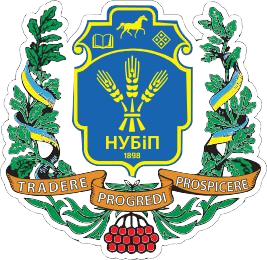 НАЦІОНАЛЬНИЙ УНІВЕРСИТЕТ БІОРЕСУРСІВ  І ПРИРОДОКОРИСТУВАННЯ УКРАЇНИЗАТВЕРДЖЕНОПротокол № ____ від "_____"_________2022 р.засідання вченої ради НУБіП УкраїниРектор_____________ С. НіколаєнкоОсвітньо-професійна програма вводиться в дію з __________ 2022 р. ОСВІТНЬО-ПРОФЕСІЙНА  ПРОГРАМА«Кібербезпека» першого (бакалаврського)рівня вищої освітиза спеціальністю 125 «Кібербезпека»галузі знань 12 «Інформаційні технології»Кваліфікація: Бакалавр з кібербезпекиСтандарт вищої освіти затверджено наказом МОН України від «04» жовтня 2018 р. № 1074Київ – 2022ЛИСТ ПОГОДЖЕННЯ
освітньо-професійної програми«Кібербезпека»Проректор з науково-педагогічної роботи _________  В.Д. ШинкарукНачальник навчального відділу __________________ Я.М. РудикДекан факультету (директор ННІ) _________________ О.Г. ГлазуноваГарант програми ________________________________В.А. Лахно ПЕРЕДМОВАОсвітньо-професійна програма (ОПП) для підготовки здобувачів вищої освіти першого (бакалаврського) рівня за спеціальністю «Кібербезпека» містить обсяг кредитів ЄКТС, необхідний для здобуття відповідного ступеня вищої освіти; перелік компетентностей випускника; нормативний зміст підготовки здобувачів вищої освіти, сформульований в термінах результатів навчання; форми атестації здобувачів вищої освіти; вимоги до наявності системи внутрішнього забезпечення якості вищої освіти.Розроблено проектною групою у складі:Лахно Валерій Анатолійович, доктор технічних наук, професор, завідувач кафедри комп’ютерних систем, мереж та кібербезпеки, гарант програми;Сагун Андрій Вікторович, кандидат технічних наук, доцент кафедри комп’ютерних систем, мереж та кібербезпеки;Блозва Андрій Ігорович, кандидат педагогічних наук, доцент кафедри комп’ютерних систем, мереж та кібербезпеки.Кіщук Богдан Володимирович, здобувач вищої освіти. Рецензії-відгуки зовнішніх стейкголдерів:1. Рецензію на освітню програму першого (бакалаврського) рівня вищої освіти за спеціальністю 125 «Кібербезпека» надав д.т.н., професор Карпінський М.П., завідувач кафедри інформатики та автоматики, уповноважений ректора до справ Східної Європи університету у Більсько-Бяла (Польша). 2. Рецензію на освітню програму першого (бакалаврського) рівня вищої освіти за спеціальністю 125 «Кібербезпека» надав керівник ТОВ «БІОТЕХ ЛТД» Бикін А. В. Профіль освітньо-професійної програми «Кібербезпека» зі спеціальності 125 «Кібербезпека»Перелік компонент освітньо-професійної програми «Кібербезпека» та їх логічна послідовність2.1. Перелік компонент ОПП2.2. Структурно-логічна схема підготовки фахівців 3. Атестація здобувачів вищої освітиАтестація здійснюється у формі єдиного державного кваліфікаційного іспиту. Єдиний державний кваліфікаційний іспит передбачає оцінювання досягнень результатів навчання, визначених стандартом та освітньою програмою та завершується видачею документу встановленого зразка про присудження ступеня бакалавра із присвоєнням кваліфікації: Бакалавр з кібербезпеки. 4. Матриця відповідності програмних компетентностей компонентам освітньо-професійної програми «Кібербезпека»5. Матриця забезпечення програмних результатів навчання відповідними компонентами освітньої програми «Кібербезпека»НАВЧАЛЬНИЙ ПЛАНпідготовки фахівців 2022року вступуРівень вищої освіти			Перший (бакалаврський) Галузь знань			12 - Інформаційні технології Спеціальність			125 – Кібербезпека Освітньо-професійна програма	                 КібербезпекаОрієнтація освітньої програми	                 освітньо-професійна програмаФорма навчання							 деннаТермін навчання (обсяг кредитів ЄКТС)                        3 роки 10 місяців (240)На основі 								 повної загальної середньої освітиОсвітній ступінь                                                              «Бакалавр»           Кваліфікація                                                                    Бакалавр з кібербезпеки                                                                                         3439 - Фахівець із організації інформаційної безпекиI. Графік освітнього процесу підготовки фахівців першого (бакалаврського) рівня вищої освіти 2022 року вступу спеціальності «Кібербезпека»,освітньо-професійної програми «Кібербезпека»ІІ. ПЛАН ОСВІТНЬОГО ПРОЦЕСУ1 - Загальна інформація1 - Загальна інформаціяПовна назва закладу вищої освіти та структурного підрозділуНаціональний університет біоресурсів і природокористування УкраїниФакультет інформаційних технологій, кафедра комп’ютерних систем, мереж та кібербезпекиСтупінь вищої освіти та назва кваліфікації мовою оригіналуБакалавр. Бакалавр з кібербезпеки3439 - Фахівець із організації інформаційної безпекиОфіційна назва освітньої програмиКібербезпекаТип диплому та обсяг освітньої програмиДиплом бакалавра, одиничний 240 кредитів ЄКТС, термін навчання 3 роки 10 місяцівНаявність акредитаціїВпровадження в 2019 р.Цикл/рівеньНРК України – 6 рівень, FQ -ЕНЕА – перший цикл, ЕQF-LLL – 6 рівень ПередумовиУмови вступу визначаються «Правилами прийому до Національного університету біоресурсів і природокористування України», затвердженими Вченою радою.Наявність повної загальної середньої освіти. Підготовка фахівців з кібербезпеки проводиться за денною і заочною формами навчання.Мова(и) викладанняУкраїнськаТермін дії освітньої програмиТермін дії освітньо-професійної програми «Кібербезпека» до 2026 року.Інтернет-адреса постійного розміщення опису освітньої програмиhttps://nubip.edu.ua/node/466012 - Мета освітньо-професійної програми2 - Мета освітньо-професійної програмиМетою освітньо-професійної програми є формування у майбутнього фахівця здатності динамічно поєднувати знання, уміння, комунікативні навички та спроможності з автономною діяльністю та відповідальністю під час вирішення завдань та проблемних питань в галузі інформаційної та кібернетичної безпеки; забезпечення якісної теоретичної та практичної підготовки у вигляді знань, умінь та навичок за спеціальністю 125 «Кібербезпека» для організації та забезпечення кібернетичної безпеки на об’єктах інформаційної діяльності, зокрема, в галузі АПК.Метою освітньо-професійної програми є формування у майбутнього фахівця здатності динамічно поєднувати знання, уміння, комунікативні навички та спроможності з автономною діяльністю та відповідальністю під час вирішення завдань та проблемних питань в галузі інформаційної та кібернетичної безпеки; забезпечення якісної теоретичної та практичної підготовки у вигляді знань, умінь та навичок за спеціальністю 125 «Кібербезпека» для організації та забезпечення кібернетичної безпеки на об’єктах інформаційної діяльності, зокрема, в галузі АПК.3 - Характеристика освітньої програми3 - Характеристика освітньої програмиПредметна область (галузь знань, спеціальність, спеціалізація (за наявності))Галузь знань 12 Інформаційні технологіїСпеціальність 125 Кібербезпека. Об’єкти професійної діяльності випускників: - об'єкти інформатизації, включаючи комп’ютерні, автоматизовані, телекомунікаційні, інформаційні, інформаційно-аналітичні, інформаційно-телекомунікаційні системи, інформаційні ресурси і технології; - технології забезпечення безпеки інформації; - процеси управління інформаційною та/або кібербезпекою об’єктів, що підлягають захисту.Цілі навчання: підготовка фахівців, здатних використовувати і впроваджувати технології інформаційної та/або кібербезпеки.Теоретичний зміст предметної області. Знання: - законодавчої, нормативно-правової бази України та вимог відповідних міжнародних стандартів і практик щодо здійснення професійної діяльності; - принципів супроводу систем та комплексів інформаційної та/або кібербезпеки; - теорії, моделей та принципів управління доступом до інформаційних ресурсів; - теорії систем управління інформаційною та/або кібербезпекою; - методів та засобів виявлення, управління та ідентифікації ризиків; - методів та засобів оцінювання та забезпечення необхідного рівня захищеності інформації; - методів та засобів технічного та криптографічного захисту інформації; - сучасних інформаційно-комунікаційних технологій; - сучасного програмно-апаратного забезпечення інформаційно-комунікаційних технологій; - автоматизованих систем проектування. Методи, методики та технології: методи, методики, інформаційно-комунікаційні технології та інші технології забезпечення інформаційної та/ або кібербезпеки. Інструменти та обладнання: - системи розробки, забезпечення, моніторингу та контролю процесів інформаційної та/ або кібербезпеки; - сучасне програмно-апаратне забезпечення інформаційно-комунікаційних технологій.Орієнтація освітньої програмиОсвітньо-професійна Основний фокус освітньої програми та спеціалізаціїСпеціальна в галузі 12 «Інформаційні технології», спеціальність 125 «Кібербезпека»Ключові слова: інформаційна безпека, кібербезпека, захист інформації в комп’ютерних системах. Особливості програмиІнтегрована підготовка фахівців до створення та використання апаратного і системного програмного забезпечення комп’ютерних систем інформаційної безпеки та кібербезпеки.З метою підготовки до роботи в реальному середовищі майбутньої професійної діяльності та отримання випускниками освітньої кваліфікації бакалавр з кібербезпеки програма передбачає надання студентам: - системних теоретичних знань в галузі ІТ технологій із поглибленим вивченням спеціалізації безпека інформаційних і комунікаційних систем;  - сучасних компетентностей та практичних навичок з програмування, розробки та управління базами даних, формування моделей захисту інформації та політик безпеки, технічного і криптографічного захисту інформації, побудови захищених IP і TCP мереж та обслуговування сертифікатів  відкритих ключів, побудови комплексних систем захисту інформації (далі – КСЗІ) на об’єктах інформаційної діяльності та захисту  автоматизованих систем від несанкціонованого доступу, тестування систем захисту інформаційно-комунікаційних систем (далі – ІКС) на проникнення, реалізації управління інформаційною та кібернетичною безпекою, адміністрування захищених ІКС, проведення їх моніторингу та аудиту тощо. З метою передачі передового досвіду майбутньому фахівцю, висвітлення в навчальному процесі останніх досягнень науки і техніки, правил ведення успішного бізнесу програма передбачає:   - реалізацію процесного підходу при конструюванні змісту профільно-орієнтованих навчальних дисциплін, студентської мобільності, академічної співпраці та молодіжних обмінів;   - залучення до викладацької діяльності керівників та професіоналів, які працюють як  в системі професійної освіти, так й на виробництві в галузі інформаційних технологій та телекомунікацій, а також представників бізнесу.4 - Придатність випускників до працевлаштування та подальшого навчання4 - Придатність випускників до працевлаштування та подальшого навчанняПридатність до працевлаштуванняЗгідно з чинною редакцією Національного класифікатора України: Класифікатор професій (ДК 003:2010) та International Standard Classification of Occupations 2008 (ISCO-08) випускник з професійною кваліфікацією «Фахівець з організації інформаційної безпеки» може працевлаштуватися на підприємствах і закладах будь-якої форми власності, які працюють в сфері ІТ-технологій, інформаційно-комунікаційного та телекомунікаційного сектора для виконання робіт з адміністрування ОС сімейств Windows/Linux, мережевого обладнання і технологій TCP/IP, DNS, DHCP, SSL/TLS та інші; застосування засобів антивірусного захисту, програмних, клієнт-серверних та хмарних технологій захисту інформації (систем веб фільтрації, систем запобігання вторгнень, систем захисту пошти від вірусів і спаму, тощо); створення технічної, проектної та експлуатаційної документації ІКС) та систем захисту інформації (СЗІ); налагодження, експлуатації та проведення аналізу системних процесів функціонування мережевих, клієнт-серверних та хмарних технологій; проведення моніторингу несанкціонованої активності в обчислювальних системах; створення, впровадження та експлуатації КСЗІ а також СЗІ в складі інформаційно телекомунікаційних (ІТС) та обчислювальних систем; формування політик та процесів у сфері IT безпеки, управління доступом до мережевих ресурсів  ІТС та ризиками інформаційної безпеки; проведення розслідувань інцидентів та забезпечення аудиту процесів інформаційної безпеки.Фахівці, які здобули освіту за освітньою програмою «Кібербезпека», можуть обіймати такі первинні посади: програміст/тестувальник програмного забезпечення систем ІКБ; адміністратор комп'ютерних систем і мереж; адміністратор інформаційної та кібербезпеки; аудитор безпеки інформаційно-комунікаційних систем; розробник засобів захисту інформації; інженер служби технічного захисту інформації, тощо.Подальше навчанняМожливість здобуття освіти на другому (магістерському) рівні за спеціальністю 125 «Кiбербезпека» або іншими спорідненими (суміжними) спеціальностями галузі знань «Інформаційні технології», що узгоджуються з отриманим дипломом бакалавра. НРК України – 7, FQ-EHEA – 2 цикл, EQF LLL – 7 рівень.5 - Викладання та оцінювання5 - Викладання та оцінюванняВикладання та навчанняСтудентоцентроване навчання, технологія проблемного і диференційованого навчання, технологія інтенсифікації та індивідуалізації навчання, технологія програмованого навчання, використання інформаційних технологій, технологія розвивального навчання, кредитно-трансферна система організації навчання, електронне навчання в системі elearn, самонавчання, навчання на основі досліджень. Викладання проводиться у вигляді: лекції, мультимедійної лекції, інтерактивної лекції, семінарів, практичних занять, лабораторних робіт, самостійного навчання на основі підручників та конспектів, консультації з викладачами, підготовка кваліфікаційної роботи бакалавра (проекту).ОцінюванняВиди контролю: поточний, тематичний, періодичний, підсумковий, самоконтроль.Екзамени, заліки та диференційовані заліки проводяться відповідно до вимог "Положення про екзамени та заліки в Національному університеті біоресурсів і природокористування України" (2019 р).В НУБіП України використовується рейтингова форма контролю після закінчення логічно завершеної частини лекційних та практичних занять (модуля) з певної дисципліни. Її результати враховуються під час виставлення підсумкової оцінки.Рейтингове оцінювання знань студентів не скасовує традиційну систему оцінювання, а існує поряд із нею. Воно робить систему оцінювання більш гнучкою, об’єктивною і сприяє систематичній та активній самостійній роботі студентів протягом всього періоду навчання, забезпечує здорову конкуренцію між студентами у навчанні, сприяє виявленню і розвитку творчих здібностей студентів.Рейтинг студента із засвоєння навчальної дисципліни  складається з рейтингу з навчальної роботи – 70 балів та рейтингу з атестації – 30 балів. Таким чином, на оцінювання засвоєння змістових модулів, на які поділяється навчальний матеріал дисципліни, передбачається 70 балів. Рейтингові оцінки із змістових модулів, як і рейтинг з атестації, теж обчислюються за 100-бальною шкалою.Письмові екзамени із співбесідою, здача звітів та захист лабораторних/практичних робіт, рефератів в якості самостійної роботи, проведення дискусій, семінарів та модулів. Підготовка та захист дипломного проекту.6 – Програмні компетентності6 – Програмні компетентностіІнтегральна компетентністьЗдатність розв’язувати складні спеціалізовані задачі та практичні проблеми в галузі забезпечення інформаційної безпеки та\або кібербезпеки, що характеризується комплексністю та неповною визначеністю умов. Загальні компетентності (КЗ)КЗ 1. Здатність застосовувати знання у практичних ситуаціях.КЗ 2. Знання та розуміння предметної області та розуміння професії.КЗ 3. Здатність професійно спілкуватися державною та іноземною мовами як усно, так і письмово.КЗ 4. Вміння виявляти, ставити та вирішувати проблеми за професійним спрямуванням.КЗ 5. Здатність до пошуку, оброблення та аналізу інформації.КЗ 6. Здатність реалізувати свої права і обов’язки як члена суспільства, усвідомлювати цінності громадянського (вільного демократичного) суспільства та необхідність його сталого розвитку, верховенства права, прав і свобод людини і громадянина в Україні.КЗ 7. Здатність зберігати та примножувати моральні, культурні, наукові цінності і досягнення суспільства на основі розуміння історії та закономірностей розвитку предметної області, її місця у загальній системі знань про природу і суспільство та у розвитку суспільства, техніки і технологій, використовувати різні види та форми рухової активності для активного відпочинку та ведення здорового способу життя.КЗ 8. Здатність до абстрактного і системного мислення, аналізу та синтезу. Спеціальні (фахові, предметні) компетентності спеціальності (СК)СК1. Здатність застосовувати законодавчу та нормативно-правову базу, а також державні та міжнародні вимоги, практики і стандарти з метою здійснення професійної діяльності в галузі інформаційної та/або кібербезпеки.СК2. Здатність до використання інформаційно-комунікаційних технологій, сучасних методів і моделей інформаційної безпеки та/або кібербезпеки.СК3. Здатність до використання програмних та програмно-апаратних комплексів засобів захисту інформації в інформаційно-телекомунікаційних (автоматизованих) системах.СК4. Здатність забезпечувати неперервність бізнесу згідно встановленої політики інформаційної та/або кібербезпеки.СК5. Здатність забезпечувати захист інформації, що обробляється в інформаційно-телекомунікаційних (автоматизованих) системах з метою реалізації встановленої політики інформаційної та/або кібербезпеки.СК6. Здатність відновлювати штатне функціонування інформаційних, інформаційно-телекомунікаційних (автоматизованих) систем після реалізації загроз, здійснення кібератак, збоїв та відмов різних класів та походження.СК7. Здатність впроваджувати та забезпечувати функціонування комплексних систем захисту інформації (комплекси нормативно-правових, організаційних та технічних засобів і методів, процедур, практичних прийомів та ін.).СК8. Здатність здійснювати процедури управління інцидентами, проводити розслідування, надавати їм оцінку.СК9. Здатність здійснювати професійну діяльність на основі впровадженої системи управління інформаційною та/або кібербезпекою.СК10. Здатність застосовувати методи та засоби криптографічного та технічного захисту інформації на об’єктах інформаційної діяльності.СК11. Здатність виконувати моніторинг процесів функціонування інформаційних, інформаційно-телекомунікаційних (автоматизованих) систем згідно встановленої політики інформаційної та/або кібербезпеки.СК12. Здатність аналізувати, виявляти та оцінювати можливі загрози, уразливості та дестабілізуючі чинники інформаційному простору та інформаційним ресурсам згідно з встановленою політикою інформаційної та/або кібербезпеки.СК13. Здатність розробляти апаратне, алгоритмічне та програмне забезпечення, компоненти комп’ютерних систем захисту інформації.7 - Програмні результати навчання (ПРН)7 - Програмні результати навчання (ПРН)1. Застосовувати знання державної та іноземних мов з метою забезпечення ефективності професійної комунікації;2. Організовувати власну професійну діяльність, обирати оптимальні методи та способи розв’язування складних спеціалізованих задач та практичних проблем у професійній діяльності, оцінювати їхню ефективність;3. Використовувати результати самостійного пошуку, аналізу та синтезу інформації з різних джерел для ефективного рішення спеціалізованих задач професійної діяльності;4. Аналізувати, аргументувати, приймати рішення при розв’язанні складних спеціалізованих задач та практичних проблем у професійній діяльності, які характеризуються комплексністю та неповною визначеністю умов, відповідати за прийняті рішення;5. Адаптуватися в умовах частої зміни технологій професійної діяльності, прогнозувати кінцевий результат;6. Критично осмислювати основні теорії, принципи, методи і поняття у навчанні та професійній діяльності;7. Діяти на основі законодавчої та нормативно-правової бази України та вимог відповідних стандартів, у тому числі міжнародних в галузі інформаційної та /або кібербезпеки;8. Готувати пропозиції до нормативних актів щодо забезпечення інформаційної та /або кібербезпеки;9. Впроваджувати процеси, що базуються на національних та міжнародних стандартах, виявлення, ідентифікації, аналізу та реагування на інциденти інформаційної та/або кібербезпеки;10. Виконувати аналіз та декомпозицію інформаційно-телекомунікаційних систем;11. Виконувати аналіз зв’язків між інформаційними процесами на віддалених обчислювальних системах;12. Розробляти моделі загроз та порушника;13. Аналізувати проекти інформаційно-телекомунікаційних систем, базуючись на стандартизованих технологіях та протоколах передачі даних;14. Вирішувати завдання захисту програм та інформації, що обробляється в інформаційно-телекомунікаційних системах програмно-апаратними засобами та давати оцінку результативності якості прийнятих рішень;15. Використовувати сучасне програмно-апаратне забезпечення інформаційно-комунікаційних технологій;16. Реалізовувати комплексні системи захисту інформації в автоматизованих системах (АС) організації (підприємства) відповідно до вимог нормативно-правових документів;17. Забезпечувати процеси захисту та функціонування інформаційно-телекомунікаційних (автоматизованих) систем на основі практик, навичок та знань, щодо структурних (структурно-логічних) схем, топології мережі, сучасних архітектур та моделей захисту електронних інформаційних ресурсів з відображенням взаємозв’язків та інформаційних потоків, процесів для внутрішніх і віддалених компонент;18. Використовувати програмні та програмно-апаратні комплекси захисту інформаційних ресурсів;19. Застосовувати теорії, методи та засоби захисту для забезпечення безпеки інформації в інформаційно-телекомунікаційних системах;20. Забезпечувати функціонування спеціального програмного забезпечення, щодо захисту інформації від руйнуючих програмних впливів, руйнуючих кодів в інформаційно-телекомунікаційних системах;21. Вирішувати задачі забезпечення та супроводу (в.т. числі: огляд, тестування, підзвітність) системи управління доступом згідно встановленої політики безпеки в інформаційних та інформаційно-телекомунікаційних (автоматизованих) системах;22. Вирішувати задачі управління процедурами ідентифікації, автентифікації, авторизації процесів і користувачів в інформаційно-телекомунікаційних системах згідно встановленої політики інформаційної і\або кібербезпеки;23. Реалізовувати заходи з протидії отриманню несанкціонованого доступу до інформаційних ресурсів і процесів в інформаційних та інформаційно-телекомунікаційних (автоматизованих) системах;24. Вирішувати задачі управління доступом до інформаційних ресурсів та процесів в інформаційних та інформаційно-телекомунікаційних (автоматизованих) системах на основі моделей управління доступом (мандатних, дискреційних, рольових);25. Забезпечувати введення підзвітності системи управління доступом до електронних інформаційних ресурсів і процесів в  інформаційних та інформаційно-телекомунікаційних (автоматизованих) системах з використанням журналів реєстрації подій, їх аналізу та встановлених процедур захисту;26. Впроваджувати заходи та забезпечувати реалізацію процесів попередження отриманню несанкціонованого доступу і захисту інформаційних, інформаційно-телекомунікаційних (автоматизованих) систем на основі еталонної моделі взаємодії відкритих систем;27. Вирішувати задачі захисту потоків даних в інформаційних, інформаційно-телекомунікаційних (автоматизованих) системах;28. Аналізувати та проводити оцінку ефективності та рівня захищеності ресурсів різних класів в інформаційних та інформаційно-телекомунікаційних (автоматизованих) системах в ході проведення випробувань згідно встановленої політики інформаційної та\або кібербезпеки;29. Здійснювати оцінювання можливості реалізації потенційних загроз інформації, що обробляється в інформаційно-телекомунікаційних системах та ефективності використання комплексів засобів захисту в умовах реалізації загроз різних класів;З0. Здійснювати оцінювання можливості несанкціонованого доступу до елементів інформаційно-телекомунікаційних систем;31. Застосовувати теорії та методи захисту для забезпечення безпеки елементів інформаційно-телекомунікаційних систем;32. Вирішувати задачі управління процесами відновлення штатного функціонування інформаційно-телекомунікаційних систем з використанням процедур резервування згідно встановленої політики безпеки;33. Вирішувати задачі забезпечення безперервності бізнес процесів організації на основі теорії ризиків;34. Приймати участь у розробці та впровадженні стратегії інформаційної безпеки та/або кібербезпеки відповідно до цілей і завдань організації;35. Вирішувати задачі забезпечення та супроводу комплексних систем захисту інформації, а також протидії несанкціонованому доступу до інформаційних ресурсів і процесів в інформаційних та інформаційно-телекомунікаційних (автоматизованих) системах згідно встановленої політики інформаційної і\або кібербезпеки;36. Виявляти небезпечні сигнали технічних засобів;37. Вимірювати параметри небезпечних та завадових сигналів під час інструментального контролю процесів захисту інформації та визначати ефективність захисту інформації від витоку технічними каналами відповідно до вимог нормативних документів системи технічного захисту інформації;38. Інтерпретувати результати проведення спеціальних вимірювань з використанням технічних засобів, контролю характеристик  інформаційно-телекомунікаційних систем відповідно до вимог нормативних документів системи технічного захисту інформації;39. Проводити атестацію (спираючись на облік та обстеження) режимних територій (зон), приміщень тощо в умовах додержання режиму секретності із фіксуванням результатів у відповідних документах;40. Інтерпретувати результати проведення спеціальних вимірювань з використанням технічних засобів, контролю характеристик ІТС відповідно до вимог нормативних документів системи технічного захисту інформації;41. Забезпечувати неперервність процесу ведення журналів реєстрації подій та інцидентів на основі автоматизованих процедур;42. Впроваджувати процеси виявлення, ідентифікації, аналізу та реагування на інциденти інформаційної, і/або кібербезпеки;43. Застосовувати національні та міжнародні регулюючі акти в сфері інформаційної безпеки та/ або кібербезпеки для розслідування інцидентів;44. Вирішувати задачі забезпечення безперервності бізнес-процесів організації на основі теорії ризиків та встановленої системи управління інформаційною безпекою, згідно з вітчизняними та міжнародними вимогами та стандартами;45. Застосовувати різні класи політик інформаційної безпеки та/ або кібербезпеки, що базуються на ризик-орієнтованому контролі доступу до інформаційних активів;46. Здійснювати аналіз та мінімізацію ризиків обробки інформації в інформаційно-телекомунікаційних системах;47. Вирішувати задачі захисту інформації, що обробляється в інформаційно-телекомунікаційних системах з використанням сучасних методів та засобів криптографічного захисту інформації;48. Виконувати впровадження та підтримку систем виявлення вторгнень та використовувати компоненти криптографічного захисту для забезпечення необхідного рівня захищеності інформації в інформаційно-телекомунікаційних системах;49. Забезпечувати належне функціонування системи моніторингу інформаційних ресурсів і процесів в інформаційно-телекомунікаційних системах;50. Забезпечувати) функціонування програмних та програмно-апаратних комплексів виявлення вторгнень різних рівнів та класів (статистичних, сигнатурних, статистично-сигнатурних);51. Підтримувати працездатність та забезпечувати конфігурування систем виявлення вторгнень в інформаційно-телекомунікаційних системах;52. Використовувати інструментарій для моніторингу процесів в інформаційно-телекомунікаційних системах;53. Вирішувати задачі аналізу програмного коду на наявність можливих загроз;54. Усвідомлювати цінності громадянського (вільного демократичного) суспільства та необхідність його сталого розвитку, верховенства права, прав і свобод людини і громадянина в Україні.55. Знати і розуміти наукові, математичні і фізичні положення, що лежать в основі функціонування систем захисту інформації.56. Вміти застосовувати знання для розв’язування задач аналізу та синтезу засобів, характерних для систем захисту інформації.8 – Ресурсне забезпечення реалізації програми8 – Ресурсне забезпечення реалізації програмиКадрове забезпеченняВсього науково-педагогічних працівників – 72, у т.ч.:- академіки, члени-кореспонденти НАН України та НААН України – 1,- академіки громадських академій – 8,- доктори наук, професори – 16,- кандидати наук, доценти – 39,   - асистенти без наукового ступеня – 17.Матеріально-технічнезабезпеченняМатеріально-технічна база факультету інформаційних технологій відповідає сучасним вимогам для забезпечення навчального процесу і виконання службових обов’язків співробітниками структурних підрозділів факультету. Вся техніка знаходиться в працездатному стані, середній вік ПК, що експлуатуються, становить 7 років. У навчальному процесі функціонують лабораторії: проектування цифрових пристроїв (розгорнуто стенди Trigger та Logic), моделювання та прогнозування, академія Cisco (серверне та мережеве обладнання), технологій програмування (ліцензійне ПЗ для завдань програмування), лабораторія Microsoft Imagine Academy (онлайн курси та сертифікація за лінійками Майкрософт), ІТ-компетенцій (базові курси з основ інформаційних технологій), інтелектуальних систем (програмне забезпечення для проектування та розробки інтелектуальних систем), комп’ютерного моніторингу довкілля (дрони Phantom, Mavic, мікрокомп’ютери, датчики, мікросхеми та плати для виготовлення спеціальних комп’ютерів), вбудованих систем та Інтернет речей (стенди з моніторами, плати Arduino, OrangePi, RaspberryPi, конструктори дронів), лабораторія 3D моделювання та друку (моноблоки Apple, 3D принтер), лабораторія «Кіберполігон» (серверне, мережне обладнання), лекційні аудиторії, обладнані мультимедійними  проекторами, екранами, ІР-камерами для системи відео спостереження.  У підрозділах факультету функціонує 207 робочих місця, обладнаних персональними комп’ютерами, у тому числі 203 у комп’ютерних класах, 4 фізичних сервери та 2 сервери типу «Лезо» (Blade), які обслуговують 30 віртуальних серверів, у тому числі понад 12 – загально університетського призначення.Інформаційне та навчально-методичне забезпеченняОфіційний веб-сайт https://nubip.edu.ua містить інформацію про освітні програми, навчальну, наукову і виховну діяльність, структурні підрозділи, правила прийому, контакти. Всі зареєстровані в університеті користувачі мають необмежений доступ до мережі Інтернет. Матеріали навчально-методичного забезпечення освітньо-професійної програми викладені на освітньому порталі «Навчальна робота»: https://nubip.edu.ua/node/46601.Бібліотечний фонд багатогалузевий, нараховує понад один мільйон примірників вітчизняної та зарубіжної літератури, у т.ч. рідкісних видань, спеціальних видів науково-технічної літератури, авторефератів дисертацій (з 1950 р.), дисертацій (з 1946 р.), більше 500 найменувань журналів та більше 50 назв газет. Фонд комплектується матеріалами з сільського та лісового господарства, економіки, техніки та суміжних наук.Бібліотечне обслуговування читачів проводиться на 8 абонементах, у 7 читальних залах на 527 місць, з яких: 4 галузеві, 1 універсальний та 1 спеціалізований читальний зал для викладачів, аспірантів та магістрів (Reference Room); МБА; каталоги, в т.ч. електронний (понад 206292 одиниць записів); бібліографічні картотеки (з 1954 р.); фонд довідкових і бібліографічних видань. Щорічно бібліотека обслуговує понад 40000 користувачів, у т.ч. 14000 студентів. Книговидача становить понад 1 млн примірників на рік.Читальні зали забезпечені бездротовим доступом до мережі Інтернет. Всі ресурси бібліотеки доступні через сайт університету: https://nubip.edu.ua.Цифрова бібліотека НУБіП України була створена у листопаді 2019 р., доступна з мережі Інтернет та містить зараз 790 повнотекстових документи, серед них: 150 навчальних підручників та посібників; 117 монографій; 420 авторефератів дисертацій; 98 оцифрованих рідкісних та цінних видань з фондів бібліотеки (1795-1932 рр.).Важливим електронним ресурсом також є електронна бібліотека (з локальної мережі університету), де є понад 6409 повнотекстових документів (підручників, навчальних посібників, монографій, методичних рекомендацій).З  січня 2017 р. в НУБіП України відкрито доступ до однієї із найбільших наукометричних баз даних Web of Science.З листопада 2017 року в НУБіП України відкрито доступ до наукометричної та універсальної реферативної бази даних SCOPUS видавництва Elsevier. Доступ здійснюється з локальної мережі університету за посиланням https://www.scopus.com.База даних SCOPUS індексує близько 22000 назв різних видань (серед яких 55 українських) від більш ніж 5000 видавництв. Матеріали навчально-методичного забезпечення освітньо-професійної програми викладені на навчально-інформаційному порталі НУБіП України http://elearn.nubip.edu.ua. Центр дистанційних технологій навчання проводить підтримку викладачів університету по створенню електронних навчальних курсів на базі LMS Moodle, на якій працює навчально-інформаційний портал https://elearn.nubip.edu.ua.Для забезпечення освітньої програми створено електронні курси до усіх навчальних дисциплін. Кожний електронний навчальний курс містить лекційні матеріали у форматі презентацій, повнотекстових матеріалів, електронних посібників, посилань на он-лайн курси академій Microsoft та Cisco; завдання та методичні рекомендації до виконання лабораторних і проектних робіт з посиланнями на платформи і сервіси для практичної роботи (Azure, CodePlex, Programmr тощо); завдання для контролю та самоконтролю студентів, модульні та атестаційні завдання.9 - Академічна мобільність9 - Академічна мобільністьНаціональна кредитна мобільністьНа основі двосторонніх договорів між НУБіП України та закладами вищої освіти України.Міжнародна кредитна мобільністьНа основі двосторонніх договорів та меморандумів між НУБіП України та закордонними закладами вищої освіти  щодо програм подвійних дипломів студенти освітньої програми мають можливість отримати другий диплом, навчаючись у Поморській академії у Слупську (Польща), Словацькому аграрному університеті (Нітра), Академії бізнесу (Домброва Гурніча, Польща).На основі укладених університетом договорів за програмами академічної мобільності  ERASMUS+ та MEVLANA, здобувачі освітньої програми отримують можливість навчання та стажування у провідних європейських та турецьких університетах: Latvia University of Agriculture, University of Foggia (Італія), Dicle Univercity (Туреччина), Technical University in Zvolen (Словаччина), Wroclaw University of Environmental and Life Sciences (Польща), University de Lille (Франція).Здобувачі за освітньою програмою залучаються до літніх шкіл та навчально-наукових проектів, які виконуються спільно з Вроцлавським природничим університетом (Польща), Університетом прикладних наук Вайнштефан Тріздорф (Німеччина), Словацьким технічним університетом, Краківським педагогічним університетом (Польща), Казахським  університетом шляхів сполучення.Навчання іноземних здобувачів вищої освітиНавчання іноземних здобувачів вищої освіти проводиться на загальних умовах з додатковою мовною підготовкою на підставі міжнародних договорів України; загальнодержавних програм, договорів, укладених з юридичними та фізичними особами.Код н/дКомпоненти освітньої програми (навчальні дисципліни, курсові проекти (роботи), практики, кваліфікаційна робота)КількістькредитівФормапідсумковогоконтролю12341. ЦИКЛ ЗАГАЛЬНОЇ ПІДГОТОВКИ1. ЦИКЛ ЗАГАЛЬНОЇ ПІДГОТОВКИ1. ЦИКЛ ЗАГАЛЬНОЇ ПІДГОТОВКИ1. ЦИКЛ ЗАГАЛЬНОЇ ПІДГОТОВКИОбов’язкові компоненти ОППОбов’язкові компоненти ОППОбов’язкові компоненти ОППОбов’язкові компоненти ОППОК1Вища математика11екзаменОК2Фізичні основи комп'ютерної електроніки6екзаменОКЗПрограмування10екзаменОК4Ризики інформаційної безпеки4екзаменОК5Інформаційна безпека держави4екзаменОК6Теорія інформації та кодування4екзаменОК7Теорія ймовірностей, імовірнісні процеси і математична статистика4екзаменОбов’язкові компоненти ОПП за рішенням вченої ради  університетуОбов’язкові компоненти ОПП за рішенням вченої ради  університетуОбов’язкові компоненти ОПП за рішенням вченої ради  університетуОбов’язкові компоненти ОПП за рішенням вченої ради  університетуОКУ1Правова культура особистості4екзаменОКУ2Діловий протокол та етика спілкування 5екзаменОКУ3Іноземна мова8екзаменОКУ4Філософія4екзаменОКУ5Економіка та бізнес4екзаменОКУ6Інформаційні технології8екзаменОКУ7Фізичне виховання (за рахунок вільного часу студента)4залікВибіркові компоненти ОППВибіркові компоненти ОППВибіркові компоненти ОППВибіркові компоненти ОППВибіркова 1 дисципліна за спеціальністю Вибіркова 1 дисципліна за спеціальністю Вибіркова 1 дисципліна за спеціальністю Вибіркова 1 дисципліна за спеціальністю ВК1.1Менеджмент5екзаменВК1.2Техніка і технології в АПК5екзаменВК1.3Типові технологічні об'єкти с.-г. виробництва5екзаменВК1.4Безпека життєдіяльності та основи охорони праці5екзаменВибіркова 1 дисципліна за спеціальністю Вибіркова 1 дисципліна за спеціальністю Вибіркова 1 дисципліна за спеціальністю Вибіркова 1 дисципліна за спеціальністю ВК2.1Основи інтернету речей5екзаменВК2.2Дискретна математика5екзаменВК2.3Стандарти інформаційної та кібернетичної безпеки5екзаменВК2.4Основи прогнозування та моделювання у соціальній сфері5екзаменВибіркові дисципліни за уподобанням студента  Вибіркові дисципліни за уподобанням студента  Вибіркові дисципліни за уподобанням студента  Вибіркові дисципліни за уподобанням студента  ВКУ1Вибіркова дисципліна 14залікВКУ2Вибіркова дисципліна 24залік2. ЦИКЛ СПЕЦІАЛЬНОЇ (ФАХОВОЇ) ПІДГОТОВКИ2. ЦИКЛ СПЕЦІАЛЬНОЇ (ФАХОВОЇ) ПІДГОТОВКИ2. ЦИКЛ СПЕЦІАЛЬНОЇ (ФАХОВОЇ) ПІДГОТОВКИ2. ЦИКЛ СПЕЦІАЛЬНОЇ (ФАХОВОЇ) ПІДГОТОВКИОбов’язкові компоненти ОППОбов’язкові компоненти ОППОбов’язкові компоненти ОППОбов’язкові компоненти ОППОК8Комп'ютерна логіка8екзаменОК9Методи та засоби захисту інформації5екзаменОК10Комплексні системи захисту інформації4екзаменОК11Організаційне забезпечення захисту інформації5екзаменОК12Компонентна база та схемотехніка в системах захисту інформації9екзаменОК13Комп'ютерні системи7екзаменОК14Безпека інформації в інформаційно-комунікаційних системах4екзаменОК15Основи криптографічного та стеганографічного захисту інформації 7екзаменОК16Системне програмування5екзаменОК17Комп'ютерні мережі9екзаменОК18Безпека безпровідних, мобільних та хмарних технологій4екзаменОК19Захист інформації в комп’ютерних системах5екзаменОК20Основи криптоаналізу4екзаменОК21Основи технічного захисту інформації4екзаменОК22Технології безпечного програмування4екзаменОК23Навчальна практика з програмування та інформаційних технологій5залікОК24Навчальна практика з проектування систем кібербезпеки5залікОК25Виробнича (Проектно-технологічна практика)5залікОК26Підготовка та складання ЄДКІ5ЄДКІЗагальний обсяг обов’язкових компонентівЗагальний обсяг обов’язкових компонентів180180Вибіркові компоненти ОППВибіркові компоненти ОППВибіркові компоненти ОППВибіркові компоненти ОППВибіркова 1 дисципліна за спеціальністю за уподобанням студентаВибіркова 1 дисципліна за спеціальністю за уподобанням студентаВибіркова 1 дисципліна за спеціальністю за уподобанням студентаВибіркова 1 дисципліна за спеціальністю за уподобанням студентаВК3.1Прикладні аспекти побудови систем захисту інформації5екзаменВК3.2Безпека та аудит безпроводових та рухомих мереж5екзаменВК3.3Паралельні та розподілені обчислення5екзаменВибіркова 1 дисципліна за спеціальністю за уподобанням студентаВибіркова 1 дисципліна за спеціальністю за уподобанням студентаВибіркова 1 дисципліна за спеціальністю за уподобанням студентаВибіркова 1 дисципліна за спеціальністю за уподобанням студентаВК4.1Управління доступом5екзаменВК4.2Системний аналіз5екзаменВК4.3Комп'ютерна електроніка5екзаменВК4.4Управління проектами розробки систем захисту інформації5екзаменВибіркові 2 дисципліни  за спеціальністю за уподобанням студентаВибіркові 2 дисципліни  за спеціальністю за уподобанням студентаВибіркові 2 дисципліни  за спеціальністю за уподобанням студентаВибіркові 2 дисципліни  за спеціальністю за уподобанням студентаВК5.1Ліцензування і сертифікація засобів захисту інформації4екзаменВК5.2Безпека при експлуатації і обслуговуванні ІТ систем4екзаменВК5.3Системне програмне забезпечення 4екзаменВК5.4Основи аудиту інформаційної безпеки4екзаменВибіркова 1 дисципліна за спеціальністю за уподобанням студентаВибіркова 1 дисципліна за спеціальністю за уподобанням студентаВибіркова 1 дисципліна за спеціальністю за уподобанням студентаВибіркова 1 дисципліна за спеціальністю за уподобанням студентаВК6.1Системи моніторингу загроз та атак4екзаменВК6.2Крос-платформне програмування4екзаменВК6.3Інформаційно-психологічне протиборство4екзаменВибіркові 4 дисципліни за спеціальністю за уподобанням студентаВибіркові 4 дисципліни за спеціальністю за уподобанням студентаВибіркові 4 дисципліни за спеціальністю за уподобанням студентаВибіркові 4 дисципліни за спеціальністю за уподобанням студентаВК7.1Безпека розробки і підтримки додатків5екзаменВК7.2Проведення розслідувань інцидентів інформаційної безпеки5екзаменВК7.3Управління веб-контентом 5екзаменВК7.4Продукти та  послуги інформаційної безпеки5екзаменВК7.5Програмування в середовищі сучасних ОС5екзаменВК7.6Адміністрування комп'ютерних мереж5екзаменЗагальний обсяг вибіркових компонентівЗагальний обсяг вибіркових компонентів6060ЗАГАЛЬНИЙ ОБСЯГ ОППЗАГАЛЬНИЙ ОБСЯГ ОПП240240ОК1ОК2ОК3ОК4ОК5ОК6ОК7ОКУ1ОКУ2ОКУ3ОКУ4ОКУ5ОКУ6ОКУ7ОК8ОК9ОК10ОК11ОК12ОК13ОК14ОК15ОК16ОК17КЗ 1+++++++++++++++++++ КЗ 2++++++++КЗ 3++КЗ 4+++++++++ КЗ 5+++++КЗ 6++++КЗ 7++++++КЗ 8++++++++++++++СК 1+++++СК 2++++ СК 3++++++++СК 4+++СК 5++++++ СК 6+СК 7++++++ СК 8++СК 9+++СК10++СК11++ СК12+СК13+++++ОК18ОК19ОК20ОК21ОК22ОК23ОК24ОК25ОК26КЗ1+++++++++КЗ2+++++++++КЗ3++++КЗ4++++++++КЗ5++++КЗ6КЗ7КЗ8+++++СК1++++СК2+++++СК3++++++СК4++СК5+++++СК6+++++СК7+++++СК8+СК9+++СК10++СК11++++СК12++++СК13++++ВК1.1ВК1.2 ВК1.3ВК1.4ВК2.1ВК2.2ВК2.3 ВК2.4ВК3.1ВК3.2ВК3.3ВК4.1ВК4.2ВК4.3 ВК4.4ВК5.1ВК5.2ВК5.3ВК5.4ВК6.1ВК6.2 ВК6.3 КЗ 1+++++++++++++КЗ 2+++++++++++++КЗ 3++КЗ 4++++++++КЗ 5+++++++КЗ 6+КЗ 7++КЗ 8++++++++++СК 1++++СК 2++++++СК 3+++++СК 4++СК 5+++СК 6+++СК 7+++++СК 8+++++СК 9++СК10++СК11++СК12+++СК13+++++ВК7.1ВК7.2ВК7.3 ВК7.4 ВК7.5ВК7.6 КЗ 1+++КЗ 2++++КЗ 3КЗ 4++++++КЗ 5+КЗ 6КЗ 7КЗ 8++СК 1+СК 2++СК 3++++СК 4+++СК 5+СК 6++СК 7++СК 8+СК 9++СК10+++СК11+СК12+СК13+ОК1ОК2ОК3ОК4ОК5ОК6ОК7ОКУ1ОКУ2ОКУ3ОКУ4ОКУ5ОКУ6ОКУ7ОК8ОК9ОК10ОК11ОК12ОК13ОК14ОК15ОК16ОК17ПРН1++ПРН2+ПРН3+++++++ПРН4++++ПРН5+++ПРН6+++++ПРН7+++ПРН8++ПРН9++ПРН10+++ПРН11++ПРН12+ПРН13+++++ПРН14+++ПРН15+++ПРН16+ПРН17+++ПРН18+ПРН19+++ПРН20++ПРН21+++ПРН22++ПРН23+++ПРН24+++ПРН25+++ПРН26++ПРН27+++ПРН28++++ПРН29++ПРН30+++ПРН31+++ПРН32++ПРН33+ПРН34+ПРН35+ПРН36++ПРН37+++++ПРН38+++++ПРН39+ПРН40++ПРН41+ПРН42+ПРН43++ПРН44+ПРН45++ПРН46+ПРН47+ПРН48+ПРН49+ПРН50+++ПРН51+ПРН52+ПРН53ПРН54++ПРН55++++ПРН56+++ОК18ОК19ОК20ОК21ОК22ОК23ОК24ОК25ОК26ПРН1++ПРН2+ПРН3+++++ПРН4++ПРН5+++ПРН6+++ПРН7++ПРН8++ПРН9+ПРН10+ПРН11++ПРН12+++ПРН13+++ПРН14+++++ПРН15++ПРН16+ПРН17+++ПРН18++ПРН19+++ПРН20++ПРН21++++ПРН22++++ПРН23++++ПРН24++++ПРН25+++ПРН26++ПРН27++ПРН28++ПРН29++ПРН30++ПРН31+++ПРН32++ПРН33++ПРН34++ПРН35++ПРН36++ПРН37++ПРН38++ПРН39++ПРН40+++ПРН41++ПРН42++ПРН43+ПРН44++ПРН45++ПРН46++ПРН47+++ПРН48++ПРН49+++ПРН50+++ПРН51++ПРН52+++ПРН53++ПРН54ПРН55+ПРН56++ВК1.1ВК1.2 ВК1.3ВК1.4ВК2.1ВК2.2ВК2.3 ВК2.4ВК3.1ВК3.2ВК3.3ВК4.1ВК4.2ВК4.3 ВК4.4ВК5.1ВК5.2ВК5.3ВК5.4ВК6.1ВК6.2 ВК6.3 ПРН1ПРН2++++ПРН3++++++++ПРН4+++++ПРН5++++++ПРН6++++++ПРН7++++++++ПРН8++++ПРН9++++ПРН10+++ПРН11++ПРН12ПРН13+ПРН14+++ПРН15+++ПРН16+ПРН17++ПРН18+++ПРН19ПРН20++ПРН21+ПРН22++++ПРН23+ПРН24+ПРН25+ПРН26++ПРН27++ПРН28++ПРН29ПРН30ПРН31ПРН32ПРН33+ПРН34ПРН35ПРН36++ПРН37++ПРН38+ПРН39++++ПРН40+ПРН41+++ПРН42+ПРН43+ПРН44+ПРН45ПРН46ПРН47ПРН48ПРН49++ПРН50+ПРН51++ПРН52+ПРН53+ПРН54+++ПРН55+++ПРН56+ВК7.1ВК7.2ВК7.3 ВК7.4 ВК7.5ВК7.6 ПРН1ПРН2ПРН3ПРН4ПРН5ПРН6ПРН7+ПРН8+ПРН9+ПРН10ПРН11++ПРН12ПРН13ПРН14++ПРН15+ПРН16ПРН17ПРН18+ПРН19ПРН20+ПРН21ПРН22++ПРН23++ПРН24++ПРН25++ПРН26+ПРН27ПРН28ПРН29ПРН30ПРН31ПРН32ПРН33ПРН34ПРН35ПРН36ПРН37ПРН38ПРН39ПРН40ПРН41+ПРН42+ПРН43+ПРН44ПРН45ПРН46ПРН47ПРН48ПРН49ПРН50ПРН51ПРН52ПРН53+ПРН54ПРН55ПРН56Рік навчання2022рік2022рік2022рік2022рік2022рік2022рік2022рік2022рік2022рік2022рік2022рік2022рік2022рік2022рік2022рік2022рік2022рік2023 рік2023 рік2023 рік2023 рік2023 рік2023 рік2023 рік2023 рік2023 рік2023 рік2023 рік2023 рік2023 рік2023 рік2023 рік2023 рік2023 рік2023 рік2023 рік2023 рік2023 рік2023 рік2023 рік2023 рік2023 рік2023 рік2023 рік2023 рік2023 рік2023 рік2023 рік2023 рік2023 рік2023 рік2023 рік2023 рік2023 рік2023 рік2023 рікРік навчанняВересеньВересеньВересеньВересень26ЖовтеньЖовтеньЖовтеньЖовтеньЛистопадЛистопадЛистопадЛистопад28ГруденьГруденьГрудень26СіченьСіченьСіченьСічень30ЛютийЛютийЛютий2727БерезеньБерезеньБерезень2727КвітеньКвітеньКвітеньКвітеньКвітеньТравеньТравеньТравеньТравень29ЧервеньЧервеньЧервень2626ЛипеньЛипеньЛипеньЛипеньСерпеньСерпеньСерпеньСерпеньРік навчання151220ІХ31017243171421XІ51219XII291623І61320ІІ661320ІІІ331017241181522V51219VI331017243171421Рік навчання2913 4 430 1 31Рік навчання3101725Х81522295121926XІІ101724317142128ІІ111825ІІІ11111825IV8815222966132027VІ101724VIІ881522295121926Рік навчання1234567891011121314151617181920212223242526272828293031323233343536363738394041424344454546474849505152І:::----:::ОООООООІІ:::----:::ОООООООІІІ:::----:::ХХХХХХХІV:::----//////////////Умовні позначення:Умовні позначення:Умовні позначення:Умовні позначення:-теоретичне навчаннятеоретичне навчаннятеоретичне навчаннятеоретичне навчанняХ-виробнича практикавиробнича практикавиробнича практикавиробнича практикавиробнича практикавиробнича практикавиробнича практикавиробнича практика:-екзаменаційна сесіяекзаменаційна сесіяекзаменаційна сесіяекзаменаційна сесіяО-навчальна практиканавчальна практиканавчальна практиканавчальна практиканавчальна практиканавчальна практиканавчальна практиканавчальна практиканавчальна практиканавчальна практика--Канікули//-підготовка та складання ЄДКІпідготовка та складання ЄДКІпідготовка та складання ЄДКІпідготовка та складання ЄДКІпідготовка та складання ЄДКІпідготовка та складання ЄДКІпідготовка та складання ЄДКІпідготовка та складання ЄДКІпідготовка та складання ЄДКІпідготовка та складання ЄДКІпідготовка та складання ЄДКІпідготовка та складання ЄДКІпідготовка та складання ЄДКІпідготовка та складання ЄДКІпідготовка та складання ЄДКІпідготовка та складання ЄДКІпідготовка та складання ЄДКІпідготовка та складання ЄДКІпідготовка та складання ЄДКІпідготовка та складання ЄДКІпідготовка та складання ЄДКІпідготовка та складання ЄДКІпідготовка та складання ЄДКІпідготовка та складання ЄДКІпідготовка та складання ЄДКІпідготовка та складання ЄДКІ№ п.п.Назва навчальної дисципліниЗагальний обсягЗагальний обсягФорми контролю знань  (за семестрами)Форми контролю знань  (за семестрами)Форми контролю знань  (за семестрами)Форми контролю знань  (за семестрами)Форми контролю знань  (за семестрами) Аудиторні заняття Аудиторні заняття Аудиторні заняття Аудиторні заняття Аудиторні заняття Аудиторні заняття Аудиторні заняття Аудиторні заняттяСамостійна роботаСамостійна роботаПрактична підготовкаПрактична підготовкаПрактична підготовкаПрактична підготовкаРозподіл тижневих годин за курсами та семестрамиРозподіл тижневих годин за курсами та семестрамиРозподіл тижневих годин за курсами та семестрамиРозподіл тижневих годин за курсами та семестрамиРозподіл тижневих годин за курсами та семестрамиРозподіл тижневих годин за курсами та семестрамиРозподіл тижневих годин за курсами та семестрамиРозподіл тижневих годин за курсами та семестрамиРозподіл тижневих годин за курсами та семестрамиРозподіл тижневих годин за курсами та семестрамиРозподіл тижневих годин за курсами та семестрамиРозподіл тижневих годин за курсами та семестрамиРозподіл тижневих годин за курсами та семестрамиРозподіл тижневих годин за курсами та семестрамиРозподіл тижневих годин за курсами та семестрамиРозподіл тижневих годин за курсами та семестрами№ п.п.Назва навчальної дисципліниЗагальний обсягЗагальний обсягФорми контролю знань  (за семестрами)Форми контролю знань  (за семестрами)Форми контролю знань  (за семестрами)Форми контролю знань  (за семестрами)Форми контролю знань  (за семестрами)ВсьогоВсього у тому числі у тому числі у тому числі у тому числі у тому числі у тому числіСамостійна роботаСамостійна роботаПрактична підготовкаПрактична підготовкаПрактична підготовкаПрактична підготовкаІ курсІ курсІ курсІ курсІІ курсІІ курсІІІ курсІІІ курсІІІ курсІІІ курсIV курсIV курсIV курсIV курс№ п.п.Назва навчальної дисципліниЗагальний обсягЗагальний обсягФорми контролю знань  (за семестрами)Форми контролю знань  (за семестрами)Форми контролю знань  (за семестрами)Форми контролю знань  (за семестрами)Форми контролю знань  (за семестрами)ВсьогоВсьоголекціїлекціїлабораторні лабораторні практичніпрактичніСамостійна роботаСамостійна роботаПрактична підготовкаПрактична підготовкаПрактична підготовкаПрактична підготовкаСеместриСеместриСеместриСеместриСеместриСеместриСеместриСеместриСеместриСеместриСеместриСеместриСеместриСеместриСеместриСеместри№ п.п.Назва навчальної дисципліниГодин(1ЄСТС 30 год).
кредитівЕкзаменЗалікЗалікКурсова робота (проект)Курсова робота (проект)ВсьогоВсьоголекціїлекціїлабораторні лабораторні практичніпрактичніСамостійна роботаСамостійна роботаНавч. практикаНавч. практикаВиробн. практикаВиробн. практика1122334455667788№ п.п.Назва навчальної дисципліниГодин(1ЄСТС 30 год).
кредитівЕкзаменЗалікЗалікКурсова робота (проект)Курсова робота (проект)ВсьогоВсьоголекціїлекціїлабораторні лабораторні практичніпрактичніСамостійна роботаСамостійна роботаНавч. практикаНавч. практикаВиробн. практикаВиробн. практикаКількість тижнів у семестріКількість тижнів у семестріКількість тижнів у семестріКількість тижнів у семестріКількість тижнів у семестріКількість тижнів у семестріКількість тижнів у семестріКількість тижнів у семестріКількість тижнів у семестріКількість тижнів у семестріКількість тижнів у семестріКількість тижнів у семестріКількість тижнів у семестріКількість тижнів у семестріКількість тижнів у семестріКількість тижнів у семестрі№ п.п.Назва навчальної дисципліниГодин(1ЄСТС 30 год).
кредитівЕкзаменЗалікЗалікКурсова робота (проект)Курсова робота (проект)ВсьогоВсьоголекціїлекціїлабораторні лабораторні практичніпрактичніСамостійна роботаСамостійна роботаНавч. практикаНавч. практикаВиробн. практикаВиробн. практика15151515151515151515151515151212123456677889910101111121213131414151516161717181819192020212122221. ЦИКЛ ЗАГАЛЬНОЇ ПІДГОТОВКИ 1. ЦИКЛ ЗАГАЛЬНОЇ ПІДГОТОВКИ 1. ЦИКЛ ЗАГАЛЬНОЇ ПІДГОТОВКИ 1. ЦИКЛ ЗАГАЛЬНОЇ ПІДГОТОВКИ 1. ЦИКЛ ЗАГАЛЬНОЇ ПІДГОТОВКИ 1. ЦИКЛ ЗАГАЛЬНОЇ ПІДГОТОВКИ 1. ЦИКЛ ЗАГАЛЬНОЇ ПІДГОТОВКИ 1. ЦИКЛ ЗАГАЛЬНОЇ ПІДГОТОВКИ 1. ЦИКЛ ЗАГАЛЬНОЇ ПІДГОТОВКИ 1. ЦИКЛ ЗАГАЛЬНОЇ ПІДГОТОВКИ 1. ЦИКЛ ЗАГАЛЬНОЇ ПІДГОТОВКИ 1. ЦИКЛ ЗАГАЛЬНОЇ ПІДГОТОВКИ 1. ЦИКЛ ЗАГАЛЬНОЇ ПІДГОТОВКИ 1. ЦИКЛ ЗАГАЛЬНОЇ ПІДГОТОВКИ 1. ЦИКЛ ЗАГАЛЬНОЇ ПІДГОТОВКИ 1. ЦИКЛ ЗАГАЛЬНОЇ ПІДГОТОВКИ 1. ЦИКЛ ЗАГАЛЬНОЇ ПІДГОТОВКИ 1. ЦИКЛ ЗАГАЛЬНОЇ ПІДГОТОВКИ 1. ЦИКЛ ЗАГАЛЬНОЇ ПІДГОТОВКИ 1. ЦИКЛ ЗАГАЛЬНОЇ ПІДГОТОВКИ 1. ЦИКЛ ЗАГАЛЬНОЇ ПІДГОТОВКИ 1. ЦИКЛ ЗАГАЛЬНОЇ ПІДГОТОВКИ 1. ЦИКЛ ЗАГАЛЬНОЇ ПІДГОТОВКИ 1. ЦИКЛ ЗАГАЛЬНОЇ ПІДГОТОВКИ 1. ЦИКЛ ЗАГАЛЬНОЇ ПІДГОТОВКИ 1. ЦИКЛ ЗАГАЛЬНОЇ ПІДГОТОВКИ 1. ЦИКЛ ЗАГАЛЬНОЇ ПІДГОТОВКИ 1. ЦИКЛ ЗАГАЛЬНОЇ ПІДГОТОВКИ 1. ЦИКЛ ЗАГАЛЬНОЇ ПІДГОТОВКИ 1. ЦИКЛ ЗАГАЛЬНОЇ ПІДГОТОВКИ 1. ЦИКЛ ЗАГАЛЬНОЇ ПІДГОТОВКИ 1. ЦИКЛ ЗАГАЛЬНОЇ ПІДГОТОВКИ 1. ЦИКЛ ЗАГАЛЬНОЇ ПІДГОТОВКИ 1. ЦИКЛ ЗАГАЛЬНОЇ ПІДГОТОВКИ 1. ЦИКЛ ЗАГАЛЬНОЇ ПІДГОТОВКИ 1. ЦИКЛ ЗАГАЛЬНОЇ ПІДГОТОВКИ 1. ЦИКЛ ЗАГАЛЬНОЇ ПІДГОТОВКИ 1. ЦИКЛ ЗАГАЛЬНОЇ ПІДГОТОВКИ 1. ЦИКЛ ЗАГАЛЬНОЇ ПІДГОТОВКИ 1. ЦИКЛ ЗАГАЛЬНОЇ ПІДГОТОВКИ 1.1 Обов’язкові компоненти ОПП 1.1 Обов’язкові компоненти ОПП 1.1 Обов’язкові компоненти ОПП 1.1 Обов’язкові компоненти ОПП 1.1 Обов’язкові компоненти ОПП 1.1 Обов’язкові компоненти ОПП 1.1 Обов’язкові компоненти ОПП 1.1 Обов’язкові компоненти ОПП 1.1 Обов’язкові компоненти ОПП 1.1 Обов’язкові компоненти ОПП 1.1 Обов’язкові компоненти ОПП 1.1 Обов’язкові компоненти ОПП 1.1 Обов’язкові компоненти ОПП 1.1 Обов’язкові компоненти ОПП 1.1 Обов’язкові компоненти ОПП 1.1 Обов’язкові компоненти ОПП 1.1 Обов’язкові компоненти ОПП 1.1 Обов’язкові компоненти ОПП 1.1 Обов’язкові компоненти ОПП 1.1 Обов’язкові компоненти ОПП 1.1 Обов’язкові компоненти ОПП 1.1 Обов’язкові компоненти ОПП 1.1 Обов’язкові компоненти ОПП 1.1 Обов’язкові компоненти ОПП 1.1 Обов’язкові компоненти ОПП 1.1 Обов’язкові компоненти ОПП 1.1 Обов’язкові компоненти ОПП 1.1 Обов’язкові компоненти ОПП 1.1 Обов’язкові компоненти ОПП 1.1 Обов’язкові компоненти ОПП 1.1 Обов’язкові компоненти ОПП 1.1 Обов’язкові компоненти ОПП 1.1 Обов’язкові компоненти ОПП 1.1 Обов’язкові компоненти ОПП 1.1 Обов’язкові компоненти ОПП 1.1 Обов’язкові компоненти ОПП 1.1 Обов’язкові компоненти ОПП 1.1 Обов’язкові компоненти ОПП 1.1 Обов’язкові компоненти ОПП 1.1 Обов’язкові компоненти ОПП ОК1.1Вища математика - частина 121071190903030606012012066ОК1.2Вища математика - частина 212042606030303030606044ОК2Фізичні основи комп'ютерної електроніки1806112012060606060606088ОК3.1Програмування - частина 118061160603030303012012044ОК3.2Програмування - частина 212042757530304545454555ОК4Ризики інформаційної безпеки12044606030303030606044ОК5.1Інформаційна безпека держави120422757530304545454555ОК6Теорія інформації та кодування12042606030303030606044ОК7Теорія ймовірностей, імовірнісні процеси і математична статистика12043454515153030757533ВсьогоВсього129043633116456452852852102101501506456451818181833441.2 Обов’язкові компоненти ОПП за рішенням вченої ради  університету1.2 Обов’язкові компоненти ОПП за рішенням вченої ради  університету1.2 Обов’язкові компоненти ОПП за рішенням вченої ради  університету1.2 Обов’язкові компоненти ОПП за рішенням вченої ради  університету1.2 Обов’язкові компоненти ОПП за рішенням вченої ради  університету1.2 Обов’язкові компоненти ОПП за рішенням вченої ради  університету1.2 Обов’язкові компоненти ОПП за рішенням вченої ради  університету1.2 Обов’язкові компоненти ОПП за рішенням вченої ради  університету1.2 Обов’язкові компоненти ОПП за рішенням вченої ради  університету1.2 Обов’язкові компоненти ОПП за рішенням вченої ради  університету1.2 Обов’язкові компоненти ОПП за рішенням вченої ради  університету1.2 Обов’язкові компоненти ОПП за рішенням вченої ради  університету1.2 Обов’язкові компоненти ОПП за рішенням вченої ради  університету1.2 Обов’язкові компоненти ОПП за рішенням вченої ради  університету1.2 Обов’язкові компоненти ОПП за рішенням вченої ради  університету1.2 Обов’язкові компоненти ОПП за рішенням вченої ради  університету1.2 Обов’язкові компоненти ОПП за рішенням вченої ради  університету1.2 Обов’язкові компоненти ОПП за рішенням вченої ради  університету1.2 Обов’язкові компоненти ОПП за рішенням вченої ради  університету1.2 Обов’язкові компоненти ОПП за рішенням вченої ради  університету1.2 Обов’язкові компоненти ОПП за рішенням вченої ради  університету1.2 Обов’язкові компоненти ОПП за рішенням вченої ради  університету1.2 Обов’язкові компоненти ОПП за рішенням вченої ради  університету1.2 Обов’язкові компоненти ОПП за рішенням вченої ради  університету1.2 Обов’язкові компоненти ОПП за рішенням вченої ради  університету1.2 Обов’язкові компоненти ОПП за рішенням вченої ради  університету1.2 Обов’язкові компоненти ОПП за рішенням вченої ради  університету1.2 Обов’язкові компоненти ОПП за рішенням вченої ради  університету1.2 Обов’язкові компоненти ОПП за рішенням вченої ради  університету1.2 Обов’язкові компоненти ОПП за рішенням вченої ради  університету1.2 Обов’язкові компоненти ОПП за рішенням вченої ради  університету1.2 Обов’язкові компоненти ОПП за рішенням вченої ради  університету1.2 Обов’язкові компоненти ОПП за рішенням вченої ради  університету1.2 Обов’язкові компоненти ОПП за рішенням вченої ради  університету1.2 Обов’язкові компоненти ОПП за рішенням вченої ради  університету1.2 Обов’язкові компоненти ОПП за рішенням вченої ради  університету1.2 Обов’язкові компоненти ОПП за рішенням вченої ради  університету1.2 Обов’язкові компоненти ОПП за рішенням вченої ради  університету1.2 Обов’язкові компоненти ОПП за рішенням вченої ради  університету1.2 Обов’язкові компоненти ОПП за рішенням вченої ради  університетуОКУ1Правова культура особистості12043303015151515909022ОКУ2Діловий протокол та етика спілкування15051606030303030909044ОКУ3.1Іноземна мова - частина 16021130303030303022ОКУ3.2Іноземна мова - частина 2602230303030303022ОКУ3.3Іноземна мова - частина 36023330303030303022ОКУ3.4Іноземна мова - частина 4602430303030303022ОКУ4Філософія12045606030303030606044ОКУ5Економіка та бізнес12047303015151515909022ОКУ6.1Інформаційні технології - частина 1120411606030303030606044ОКУ6.2Інформаційні технології - частина 212042606030303030606044ОКУ7.1Фізичне виховання - частина 1(за рахунок вільного часу студента) 301113030303022ОКУ7.2Фізичне виховання - частина 2(за рахунок вільного часу студента) 301223030303022ОКУ7.3Фізичне виховання - частина 3(за рахунок вільного часу студента) 301333030303022ОКУ7.4Фізичне виховання - частина 4(за рахунок вільного часу студента) 301443030303022ВсьогоВсього990337774204201501506060210210570570121288664444221.3 Вибіркові компоненти ОПП1.3 Вибіркові компоненти ОПП1.3 Вибіркові компоненти ОПП1.3 Вибіркові компоненти ОПП1.3 Вибіркові компоненти ОПП1.3 Вибіркові компоненти ОПП1.3 Вибіркові компоненти ОПП1.3 Вибіркові компоненти ОПП1.3 Вибіркові компоненти ОПП1.3 Вибіркові компоненти ОПП1.3 Вибіркові компоненти ОПП1.3 Вибіркові компоненти ОПП1.3 Вибіркові компоненти ОПП1.3 Вибіркові компоненти ОПП1.3 Вибіркові компоненти ОПП1.3 Вибіркові компоненти ОПП1.3 Вибіркові компоненти ОПП1.3 Вибіркові компоненти ОПП1.3 Вибіркові компоненти ОПП1.3 Вибіркові компоненти ОПП1.3 Вибіркові компоненти ОПП1.3 Вибіркові компоненти ОПП1.3 Вибіркові компоненти ОПП1.3 Вибіркові компоненти ОПП1.3 Вибіркові компоненти ОПП1.3 Вибіркові компоненти ОПП1.3 Вибіркові компоненти ОПП1.3 Вибіркові компоненти ОПП1.3 Вибіркові компоненти ОПП1.3 Вибіркові компоненти ОПП1.3 Вибіркові компоненти ОПП1.3 Вибіркові компоненти ОПП1.3 Вибіркові компоненти ОПП1.3 Вибіркові компоненти ОПП1.3 Вибіркові компоненти ОПП1.3 Вибіркові компоненти ОПП1.3 Вибіркові компоненти ОПП1.3 Вибіркові компоненти ОПП1.3 Вибіркові компоненти ОПП1.3 Вибіркові компоненти ОППВибіркова 1 дисципліна  за спеціальністю за уподобанням студента (5 семестр)Вибіркова 1 дисципліна  за спеціальністю за уподобанням студента (5 семестр)Вибіркова 1 дисципліна  за спеціальністю за уподобанням студента (5 семестр)Вибіркова 1 дисципліна  за спеціальністю за уподобанням студента (5 семестр)Вибіркова 1 дисципліна  за спеціальністю за уподобанням студента (5 семестр)Вибіркова 1 дисципліна  за спеціальністю за уподобанням студента (5 семестр)Вибіркова 1 дисципліна  за спеціальністю за уподобанням студента (5 семестр)Вибіркова 1 дисципліна  за спеціальністю за уподобанням студента (5 семестр)Вибіркова 1 дисципліна  за спеціальністю за уподобанням студента (5 семестр)Вибіркова 1 дисципліна  за спеціальністю за уподобанням студента (5 семестр)Вибіркова 1 дисципліна  за спеціальністю за уподобанням студента (5 семестр)Вибіркова 1 дисципліна  за спеціальністю за уподобанням студента (5 семестр)Вибіркова 1 дисципліна  за спеціальністю за уподобанням студента (5 семестр)Вибіркова 1 дисципліна  за спеціальністю за уподобанням студента (5 семестр)Вибіркова 1 дисципліна  за спеціальністю за уподобанням студента (5 семестр)Вибіркова 1 дисципліна  за спеціальністю за уподобанням студента (5 семестр)Вибіркова 1 дисципліна  за спеціальністю за уподобанням студента (5 семестр)Вибіркова 1 дисципліна  за спеціальністю за уподобанням студента (5 семестр)Вибіркова 1 дисципліна  за спеціальністю за уподобанням студента (5 семестр)Вибіркова 1 дисципліна  за спеціальністю за уподобанням студента (5 семестр)Вибіркова 1 дисципліна  за спеціальністю за уподобанням студента (5 семестр)Вибіркова 1 дисципліна  за спеціальністю за уподобанням студента (5 семестр)Вибіркова 1 дисципліна  за спеціальністю за уподобанням студента (5 семестр)Вибіркова 1 дисципліна  за спеціальністю за уподобанням студента (5 семестр)Вибіркова 1 дисципліна  за спеціальністю за уподобанням студента (5 семестр)Вибіркова 1 дисципліна  за спеціальністю за уподобанням студента (5 семестр)Вибіркова 1 дисципліна  за спеціальністю за уподобанням студента (5 семестр)Вибіркова 1 дисципліна  за спеціальністю за уподобанням студента (5 семестр)Вибіркова 1 дисципліна  за спеціальністю за уподобанням студента (5 семестр)Вибіркова 1 дисципліна  за спеціальністю за уподобанням студента (5 семестр)Вибіркова 1 дисципліна  за спеціальністю за уподобанням студента (5 семестр)Вибіркова 1 дисципліна  за спеціальністю за уподобанням студента (5 семестр)Вибіркова 1 дисципліна  за спеціальністю за уподобанням студента (5 семестр)Вибіркова 1 дисципліна  за спеціальністю за уподобанням студента (5 семестр)Вибіркова 1 дисципліна  за спеціальністю за уподобанням студента (5 семестр)Вибіркова 1 дисципліна  за спеціальністю за уподобанням студента (5 семестр)Вибіркова 1 дисципліна  за спеціальністю за уподобанням студента (5 семестр)Вибіркова 1 дисципліна  за спеціальністю за уподобанням студента (5 семестр)Вибіркова 1 дисципліна  за спеціальністю за уподобанням студента (5 семестр)Вибіркова 1 дисципліна  за спеціальністю за уподобанням студента (5 семестр)ВК1.1Менеджмент150555606030303030909044ВК1.2Техніка і технології в АПК150555606030303030909044ВК1.3Типові технологічні об'єкти с.-г. виробництва150555606030303030909044ВК1.4Безпека життєдіяльності та основи охорони праці150555606030303030909044ВсьогоВсього150511606030303030909044Вибіркова 1 дисципліна  за спеціальністю за уподобанням студента (6 семестр)Вибіркова 1 дисципліна  за спеціальністю за уподобанням студента (6 семестр)Вибіркова 1 дисципліна  за спеціальністю за уподобанням студента (6 семестр)Вибіркова 1 дисципліна  за спеціальністю за уподобанням студента (6 семестр)Вибіркова 1 дисципліна  за спеціальністю за уподобанням студента (6 семестр)Вибіркова 1 дисципліна  за спеціальністю за уподобанням студента (6 семестр)Вибіркова 1 дисципліна  за спеціальністю за уподобанням студента (6 семестр)Вибіркова 1 дисципліна  за спеціальністю за уподобанням студента (6 семестр)Вибіркова 1 дисципліна  за спеціальністю за уподобанням студента (6 семестр)Вибіркова 1 дисципліна  за спеціальністю за уподобанням студента (6 семестр)Вибіркова 1 дисципліна  за спеціальністю за уподобанням студента (6 семестр)Вибіркова 1 дисципліна  за спеціальністю за уподобанням студента (6 семестр)Вибіркова 1 дисципліна  за спеціальністю за уподобанням студента (6 семестр)Вибіркова 1 дисципліна  за спеціальністю за уподобанням студента (6 семестр)Вибіркова 1 дисципліна  за спеціальністю за уподобанням студента (6 семестр)Вибіркова 1 дисципліна  за спеціальністю за уподобанням студента (6 семестр)Вибіркова 1 дисципліна  за спеціальністю за уподобанням студента (6 семестр)Вибіркова 1 дисципліна  за спеціальністю за уподобанням студента (6 семестр)Вибіркова 1 дисципліна  за спеціальністю за уподобанням студента (6 семестр)Вибіркова 1 дисципліна  за спеціальністю за уподобанням студента (6 семестр)Вибіркова 1 дисципліна  за спеціальністю за уподобанням студента (6 семестр)Вибіркова 1 дисципліна  за спеціальністю за уподобанням студента (6 семестр)Вибіркова 1 дисципліна  за спеціальністю за уподобанням студента (6 семестр)Вибіркова 1 дисципліна  за спеціальністю за уподобанням студента (6 семестр)Вибіркова 1 дисципліна  за спеціальністю за уподобанням студента (6 семестр)Вибіркова 1 дисципліна  за спеціальністю за уподобанням студента (6 семестр)Вибіркова 1 дисципліна  за спеціальністю за уподобанням студента (6 семестр)Вибіркова 1 дисципліна  за спеціальністю за уподобанням студента (6 семестр)Вибіркова 1 дисципліна  за спеціальністю за уподобанням студента (6 семестр)Вибіркова 1 дисципліна  за спеціальністю за уподобанням студента (6 семестр)Вибіркова 1 дисципліна  за спеціальністю за уподобанням студента (6 семестр)Вибіркова 1 дисципліна  за спеціальністю за уподобанням студента (6 семестр)Вибіркова 1 дисципліна  за спеціальністю за уподобанням студента (6 семестр)Вибіркова 1 дисципліна  за спеціальністю за уподобанням студента (6 семестр)Вибіркова 1 дисципліна  за спеціальністю за уподобанням студента (6 семестр)Вибіркова 1 дисципліна  за спеціальністю за уподобанням студента (6 семестр)Вибіркова 1 дисципліна  за спеціальністю за уподобанням студента (6 семестр)Вибіркова 1 дисципліна  за спеціальністю за уподобанням студента (6 семестр)Вибіркова 1 дисципліна  за спеціальністю за уподобанням студента (6 семестр)Вибіркова 1 дисципліна  за спеціальністю за уподобанням студента (6 семестр)ВК2.1Основи інтернету речей15056606030303030909044ВК2.2Дискретна математика15056606030303030909044ВК2.3Стандарти інформаційної та кібернетичної безпеки15056606030303030909044ВК2.4Основи прогнозування та моделювання у соціальній сфері15056606030303030909044ВсьогоВсього15051606030303030909044Вибіркові дисципліни за уподобанням студента  (7 семестр)Вибіркові дисципліни за уподобанням студента  (7 семестр)Вибіркові дисципліни за уподобанням студента  (7 семестр)Вибіркові дисципліни за уподобанням студента  (7 семестр)Вибіркові дисципліни за уподобанням студента  (7 семестр)Вибіркові дисципліни за уподобанням студента  (7 семестр)Вибіркові дисципліни за уподобанням студента  (7 семестр)Вибіркові дисципліни за уподобанням студента  (7 семестр)Вибіркові дисципліни за уподобанням студента  (7 семестр)Вибіркові дисципліни за уподобанням студента  (7 семестр)Вибіркові дисципліни за уподобанням студента  (7 семестр)Вибіркові дисципліни за уподобанням студента  (7 семестр)Вибіркові дисципліни за уподобанням студента  (7 семестр)Вибіркові дисципліни за уподобанням студента  (7 семестр)Вибіркові дисципліни за уподобанням студента  (7 семестр)Вибіркові дисципліни за уподобанням студента  (7 семестр)Вибіркові дисципліни за уподобанням студента  (7 семестр)Вибіркові дисципліни за уподобанням студента  (7 семестр)Вибіркові дисципліни за уподобанням студента  (7 семестр)Вибіркові дисципліни за уподобанням студента  (7 семестр)Вибіркові дисципліни за уподобанням студента  (7 семестр)Вибіркові дисципліни за уподобанням студента  (7 семестр)Вибіркові дисципліни за уподобанням студента  (7 семестр)Вибіркові дисципліни за уподобанням студента  (7 семестр)Вибіркові дисципліни за уподобанням студента  (7 семестр)Вибіркові дисципліни за уподобанням студента  (7 семестр)Вибіркові дисципліни за уподобанням студента  (7 семестр)Вибіркові дисципліни за уподобанням студента  (7 семестр)Вибіркові дисципліни за уподобанням студента  (7 семестр)Вибіркові дисципліни за уподобанням студента  (7 семестр)Вибіркові дисципліни за уподобанням студента  (7 семестр)Вибіркові дисципліни за уподобанням студента  (7 семестр)Вибіркові дисципліни за уподобанням студента  (7 семестр)Вибіркові дисципліни за уподобанням студента  (7 семестр)Вибіркові дисципліни за уподобанням студента  (7 семестр)Вибіркові дисципліни за уподобанням студента  (7 семестр)Вибіркові дисципліни за уподобанням студента  (7 семестр)Вибіркові дисципліни за уподобанням студента  (7 семестр)Вибіркові дисципліни за уподобанням студента  (7 семестр)Вибіркові дисципліни за уподобанням студента  (7 семестр)ВКУ1Вибіркова дисципліна 1120477303015151515909022ВКУ2Вибіркова дисципліна 2120477303015151515909022ВсьогоВсього240822606030303030180180442. ЦИКЛ СПЕЦІАЛЬНОЇ (ФАХОВОЇ) ПІДГОТОВКИ2. ЦИКЛ СПЕЦІАЛЬНОЇ (ФАХОВОЇ) ПІДГОТОВКИ2. ЦИКЛ СПЕЦІАЛЬНОЇ (ФАХОВОЇ) ПІДГОТОВКИ2. ЦИКЛ СПЕЦІАЛЬНОЇ (ФАХОВОЇ) ПІДГОТОВКИ2. ЦИКЛ СПЕЦІАЛЬНОЇ (ФАХОВОЇ) ПІДГОТОВКИ2. ЦИКЛ СПЕЦІАЛЬНОЇ (ФАХОВОЇ) ПІДГОТОВКИ2. ЦИКЛ СПЕЦІАЛЬНОЇ (ФАХОВОЇ) ПІДГОТОВКИ2. ЦИКЛ СПЕЦІАЛЬНОЇ (ФАХОВОЇ) ПІДГОТОВКИ2. ЦИКЛ СПЕЦІАЛЬНОЇ (ФАХОВОЇ) ПІДГОТОВКИ2. ЦИКЛ СПЕЦІАЛЬНОЇ (ФАХОВОЇ) ПІДГОТОВКИ2. ЦИКЛ СПЕЦІАЛЬНОЇ (ФАХОВОЇ) ПІДГОТОВКИ2. ЦИКЛ СПЕЦІАЛЬНОЇ (ФАХОВОЇ) ПІДГОТОВКИ2. ЦИКЛ СПЕЦІАЛЬНОЇ (ФАХОВОЇ) ПІДГОТОВКИ2. ЦИКЛ СПЕЦІАЛЬНОЇ (ФАХОВОЇ) ПІДГОТОВКИ2. ЦИКЛ СПЕЦІАЛЬНОЇ (ФАХОВОЇ) ПІДГОТОВКИ2. ЦИКЛ СПЕЦІАЛЬНОЇ (ФАХОВОЇ) ПІДГОТОВКИ2. ЦИКЛ СПЕЦІАЛЬНОЇ (ФАХОВОЇ) ПІДГОТОВКИ2. ЦИКЛ СПЕЦІАЛЬНОЇ (ФАХОВОЇ) ПІДГОТОВКИ2. ЦИКЛ СПЕЦІАЛЬНОЇ (ФАХОВОЇ) ПІДГОТОВКИ2. ЦИКЛ СПЕЦІАЛЬНОЇ (ФАХОВОЇ) ПІДГОТОВКИ2. ЦИКЛ СПЕЦІАЛЬНОЇ (ФАХОВОЇ) ПІДГОТОВКИ2. ЦИКЛ СПЕЦІАЛЬНОЇ (ФАХОВОЇ) ПІДГОТОВКИ2. ЦИКЛ СПЕЦІАЛЬНОЇ (ФАХОВОЇ) ПІДГОТОВКИ2. ЦИКЛ СПЕЦІАЛЬНОЇ (ФАХОВОЇ) ПІДГОТОВКИ2. ЦИКЛ СПЕЦІАЛЬНОЇ (ФАХОВОЇ) ПІДГОТОВКИ2. ЦИКЛ СПЕЦІАЛЬНОЇ (ФАХОВОЇ) ПІДГОТОВКИ2. ЦИКЛ СПЕЦІАЛЬНОЇ (ФАХОВОЇ) ПІДГОТОВКИ2. ЦИКЛ СПЕЦІАЛЬНОЇ (ФАХОВОЇ) ПІДГОТОВКИ2. ЦИКЛ СПЕЦІАЛЬНОЇ (ФАХОВОЇ) ПІДГОТОВКИ2. ЦИКЛ СПЕЦІАЛЬНОЇ (ФАХОВОЇ) ПІДГОТОВКИ2. ЦИКЛ СПЕЦІАЛЬНОЇ (ФАХОВОЇ) ПІДГОТОВКИ2. ЦИКЛ СПЕЦІАЛЬНОЇ (ФАХОВОЇ) ПІДГОТОВКИ2. ЦИКЛ СПЕЦІАЛЬНОЇ (ФАХОВОЇ) ПІДГОТОВКИ2. ЦИКЛ СПЕЦІАЛЬНОЇ (ФАХОВОЇ) ПІДГОТОВКИ2. ЦИКЛ СПЕЦІАЛЬНОЇ (ФАХОВОЇ) ПІДГОТОВКИ2. ЦИКЛ СПЕЦІАЛЬНОЇ (ФАХОВОЇ) ПІДГОТОВКИ2. ЦИКЛ СПЕЦІАЛЬНОЇ (ФАХОВОЇ) ПІДГОТОВКИ2. ЦИКЛ СПЕЦІАЛЬНОЇ (ФАХОВОЇ) ПІДГОТОВКИ2. ЦИКЛ СПЕЦІАЛЬНОЇ (ФАХОВОЇ) ПІДГОТОВКИ2. ЦИКЛ СПЕЦІАЛЬНОЇ (ФАХОВОЇ) ПІДГОТОВКИ2.1 Обов’язкові компоненти ОПП2.1 Обов’язкові компоненти ОПП2.1 Обов’язкові компоненти ОПП2.1 Обов’язкові компоненти ОПП2.1 Обов’язкові компоненти ОПП2.1 Обов’язкові компоненти ОПП2.1 Обов’язкові компоненти ОПП2.1 Обов’язкові компоненти ОПП2.1 Обов’язкові компоненти ОПП2.1 Обов’язкові компоненти ОПП2.1 Обов’язкові компоненти ОПП2.1 Обов’язкові компоненти ОПП2.1 Обов’язкові компоненти ОПП2.1 Обов’язкові компоненти ОПП2.1 Обов’язкові компоненти ОПП2.1 Обов’язкові компоненти ОПП2.1 Обов’язкові компоненти ОПП2.1 Обов’язкові компоненти ОПП2.1 Обов’язкові компоненти ОПП2.1 Обов’язкові компоненти ОПП2.1 Обов’язкові компоненти ОПП2.1 Обов’язкові компоненти ОПП2.1 Обов’язкові компоненти ОПП2.1 Обов’язкові компоненти ОПП2.1 Обов’язкові компоненти ОПП2.1 Обов’язкові компоненти ОПП2.1 Обов’язкові компоненти ОПП2.1 Обов’язкові компоненти ОПП2.1 Обов’язкові компоненти ОПП2.1 Обов’язкові компоненти ОПП2.1 Обов’язкові компоненти ОПП2.1 Обов’язкові компоненти ОПП2.1 Обов’язкові компоненти ОПП2.1 Обов’язкові компоненти ОПП2.1 Обов’язкові компоненти ОПП2.1 Обов’язкові компоненти ОПП2.1 Обов’язкові компоненти ОПП2.1 Обов’язкові компоненти ОПП2.1 Обов’язкові компоненти ОПП2.1 Обов’язкові компоненти ОППОК8.1Комп'ютерна логіка - частина 190322606030303030303044ОК8.2Комп'ютерна логіка - частина 2150533,КП3,КП757530304545757555ОК9Методи та засоби захисту інформації15053909045454545606066ОК10Комплексні системи захисту інформації12044606030303030606044ОК11Організаційне забезпечення захисту інформації15053606030303030909044ОК12.1Компонентна база та схемотехніка в системах захисту інформації - частина 1150533606030303030909044ОК12.2Компонентна база та схемотехніка в системах захисту інформації - частина 2120444,КП4,КП606030303030606044ОК13.1Комп'ютерні системи - частина 190344606030303030303044ОК13.2Комп'ютерні системи - частина 212045454515153030757533ОК14Безпека інформації в інформаційно-комунікаційних системах12045606030303030606044ОК20Основи криптоаналізу12046606030303030606044ОК15.1Основи криптографічного та стеганографічного захисту інформації  - частина 1 120455454515153030757533ОК15.2Основи криптографічного та стеганографічного захисту інформації  - частина 290366,КП6,КП606030303030303044ОК17.1Комп'ютерні мережі - частина 190366606030303030303044ОК17.2Комп'ютерні мережі - частина 2180677,КП7,КП909045454545909066ОК18Безпека безпровідних, мобільних та хмарних технологій12044606030303030606044ОК19Захист інформації в комп'ютерних системах15058969648484848545488ОК16Системне програмування15056909045454545606066ОК21Основи технічного захисту інформації12044606030303030606044ОК22Технології безпечного програмування 120455,КП5,КП606030303030606044ОК23Навчальна практика з програмування та інформаційних технологій150522150150ОК24Навчальна практика з проектування систем кібербезпеки150544150150ОК25Виробнича практика150566150150ОК26Підготовка та складання ЄДКІ1505150150ВсьогоВсього312010415885513111311633633678678120912096006004419192020141418186688Загальний обсяг обов'язкових компонентівЗагальний обсяг обов'язкових компонентів54001802818186623762376106810689489483603602424242460060030303030282828281818181888882.3 Вибіркові компоненти ОПП2.3 Вибіркові компоненти ОПП2.3 Вибіркові компоненти ОПП2.3 Вибіркові компоненти ОПП2.3 Вибіркові компоненти ОПП2.3 Вибіркові компоненти ОПП2.3 Вибіркові компоненти ОПП2.3 Вибіркові компоненти ОПП2.3 Вибіркові компоненти ОПП2.3 Вибіркові компоненти ОПП2.3 Вибіркові компоненти ОПП2.3 Вибіркові компоненти ОПП2.3 Вибіркові компоненти ОПП2.3 Вибіркові компоненти ОПП2.3 Вибіркові компоненти ОПП2.3 Вибіркові компоненти ОПП2.3 Вибіркові компоненти ОПП2.3 Вибіркові компоненти ОПП2.3 Вибіркові компоненти ОПП2.3 Вибіркові компоненти ОПП2.3 Вибіркові компоненти ОПП2.3 Вибіркові компоненти ОПП2.3 Вибіркові компоненти ОПП2.3 Вибіркові компоненти ОПП2.3 Вибіркові компоненти ОПП2.3 Вибіркові компоненти ОПП2.3 Вибіркові компоненти ОПП2.3 Вибіркові компоненти ОПП2.3 Вибіркові компоненти ОПП2.3 Вибіркові компоненти ОПП2.3 Вибіркові компоненти ОПП2.3 Вибіркові компоненти ОПП2.3 Вибіркові компоненти ОПП2.3 Вибіркові компоненти ОПП2.3 Вибіркові компоненти ОПП2.3 Вибіркові компоненти ОПП2.3 Вибіркові компоненти ОПП2.3 Вибіркові компоненти ОПП2.3 Вибіркові компоненти ОПП2.3 Вибіркові компоненти ОППВибіркова 1 дисципліна за спеціальністю за уподобанням студента  (5 семестр)Вибіркова 1 дисципліна за спеціальністю за уподобанням студента  (5 семестр)Вибіркова 1 дисципліна за спеціальністю за уподобанням студента  (5 семестр)Вибіркова 1 дисципліна за спеціальністю за уподобанням студента  (5 семестр)Вибіркова 1 дисципліна за спеціальністю за уподобанням студента  (5 семестр)Вибіркова 1 дисципліна за спеціальністю за уподобанням студента  (5 семестр)Вибіркова 1 дисципліна за спеціальністю за уподобанням студента  (5 семестр)Вибіркова 1 дисципліна за спеціальністю за уподобанням студента  (5 семестр)Вибіркова 1 дисципліна за спеціальністю за уподобанням студента  (5 семестр)Вибіркова 1 дисципліна за спеціальністю за уподобанням студента  (5 семестр)Вибіркова 1 дисципліна за спеціальністю за уподобанням студента  (5 семестр)Вибіркова 1 дисципліна за спеціальністю за уподобанням студента  (5 семестр)Вибіркова 1 дисципліна за спеціальністю за уподобанням студента  (5 семестр)Вибіркова 1 дисципліна за спеціальністю за уподобанням студента  (5 семестр)Вибіркова 1 дисципліна за спеціальністю за уподобанням студента  (5 семестр)Вибіркова 1 дисципліна за спеціальністю за уподобанням студента  (5 семестр)Вибіркова 1 дисципліна за спеціальністю за уподобанням студента  (5 семестр)Вибіркова 1 дисципліна за спеціальністю за уподобанням студента  (5 семестр)Вибіркова 1 дисципліна за спеціальністю за уподобанням студента  (5 семестр)Вибіркова 1 дисципліна за спеціальністю за уподобанням студента  (5 семестр)Вибіркова 1 дисципліна за спеціальністю за уподобанням студента  (5 семестр)Вибіркова 1 дисципліна за спеціальністю за уподобанням студента  (5 семестр)Вибіркова 1 дисципліна за спеціальністю за уподобанням студента  (5 семестр)Вибіркова 1 дисципліна за спеціальністю за уподобанням студента  (5 семестр)Вибіркова 1 дисципліна за спеціальністю за уподобанням студента  (5 семестр)Вибіркова 1 дисципліна за спеціальністю за уподобанням студента  (5 семестр)Вибіркова 1 дисципліна за спеціальністю за уподобанням студента  (5 семестр)Вибіркова 1 дисципліна за спеціальністю за уподобанням студента  (5 семестр)Вибіркова 1 дисципліна за спеціальністю за уподобанням студента  (5 семестр)Вибіркова 1 дисципліна за спеціальністю за уподобанням студента  (5 семестр)Вибіркова 1 дисципліна за спеціальністю за уподобанням студента  (5 семестр)Вибіркова 1 дисципліна за спеціальністю за уподобанням студента  (5 семестр)Вибіркова 1 дисципліна за спеціальністю за уподобанням студента  (5 семестр)Вибіркова 1 дисципліна за спеціальністю за уподобанням студента  (5 семестр)Вибіркова 1 дисципліна за спеціальністю за уподобанням студента  (5 семестр)Вибіркова 1 дисципліна за спеціальністю за уподобанням студента  (5 семестр)Вибіркова 1 дисципліна за спеціальністю за уподобанням студента  (5 семестр)Вибіркова 1 дисципліна за спеціальністю за уподобанням студента  (5 семестр)Вибіркова 1 дисципліна за спеціальністю за уподобанням студента  (5 семестр)Вибіркова 1 дисципліна за спеціальністю за уподобанням студента  (5 семестр)ВК3.1Прикладні аспекти побудови систем захисту інформації15055606030303030909044ВК3.2Безпека та аудит безпроводових та рухомих мереж15055606030303030909044ВК3.3Паралельні та розподілені обчислення15055606030303030909044ВсьогоВсього15051606030303030909044Вибіркова 1 дисципліна за спеціальністю за уподобанням студента (6 семестр)Вибіркова 1 дисципліна за спеціальністю за уподобанням студента (6 семестр)Вибіркова 1 дисципліна за спеціальністю за уподобанням студента (6 семестр)Вибіркова 1 дисципліна за спеціальністю за уподобанням студента (6 семестр)Вибіркова 1 дисципліна за спеціальністю за уподобанням студента (6 семестр)Вибіркова 1 дисципліна за спеціальністю за уподобанням студента (6 семестр)Вибіркова 1 дисципліна за спеціальністю за уподобанням студента (6 семестр)Вибіркова 1 дисципліна за спеціальністю за уподобанням студента (6 семестр)Вибіркова 1 дисципліна за спеціальністю за уподобанням студента (6 семестр)Вибіркова 1 дисципліна за спеціальністю за уподобанням студента (6 семестр)Вибіркова 1 дисципліна за спеціальністю за уподобанням студента (6 семестр)Вибіркова 1 дисципліна за спеціальністю за уподобанням студента (6 семестр)Вибіркова 1 дисципліна за спеціальністю за уподобанням студента (6 семестр)Вибіркова 1 дисципліна за спеціальністю за уподобанням студента (6 семестр)Вибіркова 1 дисципліна за спеціальністю за уподобанням студента (6 семестр)Вибіркова 1 дисципліна за спеціальністю за уподобанням студента (6 семестр)Вибіркова 1 дисципліна за спеціальністю за уподобанням студента (6 семестр)Вибіркова 1 дисципліна за спеціальністю за уподобанням студента (6 семестр)Вибіркова 1 дисципліна за спеціальністю за уподобанням студента (6 семестр)Вибіркова 1 дисципліна за спеціальністю за уподобанням студента (6 семестр)Вибіркова 1 дисципліна за спеціальністю за уподобанням студента (6 семестр)Вибіркова 1 дисципліна за спеціальністю за уподобанням студента (6 семестр)Вибіркова 1 дисципліна за спеціальністю за уподобанням студента (6 семестр)Вибіркова 1 дисципліна за спеціальністю за уподобанням студента (6 семестр)Вибіркова 1 дисципліна за спеціальністю за уподобанням студента (6 семестр)Вибіркова 1 дисципліна за спеціальністю за уподобанням студента (6 семестр)Вибіркова 1 дисципліна за спеціальністю за уподобанням студента (6 семестр)Вибіркова 1 дисципліна за спеціальністю за уподобанням студента (6 семестр)Вибіркова 1 дисципліна за спеціальністю за уподобанням студента (6 семестр)Вибіркова 1 дисципліна за спеціальністю за уподобанням студента (6 семестр)Вибіркова 1 дисципліна за спеціальністю за уподобанням студента (6 семестр)Вибіркова 1 дисципліна за спеціальністю за уподобанням студента (6 семестр)Вибіркова 1 дисципліна за спеціальністю за уподобанням студента (6 семестр)Вибіркова 1 дисципліна за спеціальністю за уподобанням студента (6 семестр)Вибіркова 1 дисципліна за спеціальністю за уподобанням студента (6 семестр)Вибіркова 1 дисципліна за спеціальністю за уподобанням студента (6 семестр)Вибіркова 1 дисципліна за спеціальністю за уподобанням студента (6 семестр)Вибіркова 1 дисципліна за спеціальністю за уподобанням студента (6 семестр)Вибіркова 1 дисципліна за спеціальністю за уподобанням студента (6 семестр)Вибіркова 1 дисципліна за спеціальністю за уподобанням студента (6 семестр)ВК4.1Управління доступом15056606030303030909044ВК4.2Системний аналіз15056606030303030909044ВК4.3Комп'ютерна електроніка15056606030303030909044ВК4.4Управління проектами розробки систем захисту інформації15056606030303030909044ВсьогоВсього15051606030303030909044Вибіркові 2 дисципліни  за спеціальністю за уподобанням студента (7 семестр)Вибіркові 2 дисципліни  за спеціальністю за уподобанням студента (7 семестр)Вибіркові 2 дисципліни  за спеціальністю за уподобанням студента (7 семестр)Вибіркові 2 дисципліни  за спеціальністю за уподобанням студента (7 семестр)Вибіркові 2 дисципліни  за спеціальністю за уподобанням студента (7 семестр)Вибіркові 2 дисципліни  за спеціальністю за уподобанням студента (7 семестр)Вибіркові 2 дисципліни  за спеціальністю за уподобанням студента (7 семестр)Вибіркові 2 дисципліни  за спеціальністю за уподобанням студента (7 семестр)Вибіркові 2 дисципліни  за спеціальністю за уподобанням студента (7 семестр)Вибіркові 2 дисципліни  за спеціальністю за уподобанням студента (7 семестр)Вибіркові 2 дисципліни  за спеціальністю за уподобанням студента (7 семестр)Вибіркові 2 дисципліни  за спеціальністю за уподобанням студента (7 семестр)Вибіркові 2 дисципліни  за спеціальністю за уподобанням студента (7 семестр)Вибіркові 2 дисципліни  за спеціальністю за уподобанням студента (7 семестр)Вибіркові 2 дисципліни  за спеціальністю за уподобанням студента (7 семестр)Вибіркові 2 дисципліни  за спеціальністю за уподобанням студента (7 семестр)Вибіркові 2 дисципліни  за спеціальністю за уподобанням студента (7 семестр)Вибіркові 2 дисципліни  за спеціальністю за уподобанням студента (7 семестр)Вибіркові 2 дисципліни  за спеціальністю за уподобанням студента (7 семестр)Вибіркові 2 дисципліни  за спеціальністю за уподобанням студента (7 семестр)Вибіркові 2 дисципліни  за спеціальністю за уподобанням студента (7 семестр)Вибіркові 2 дисципліни  за спеціальністю за уподобанням студента (7 семестр)Вибіркові 2 дисципліни  за спеціальністю за уподобанням студента (7 семестр)Вибіркові 2 дисципліни  за спеціальністю за уподобанням студента (7 семестр)Вибіркові 2 дисципліни  за спеціальністю за уподобанням студента (7 семестр)Вибіркові 2 дисципліни  за спеціальністю за уподобанням студента (7 семестр)Вибіркові 2 дисципліни  за спеціальністю за уподобанням студента (7 семестр)Вибіркові 2 дисципліни  за спеціальністю за уподобанням студента (7 семестр)Вибіркові 2 дисципліни  за спеціальністю за уподобанням студента (7 семестр)Вибіркові 2 дисципліни  за спеціальністю за уподобанням студента (7 семестр)Вибіркові 2 дисципліни  за спеціальністю за уподобанням студента (7 семестр)Вибіркові 2 дисципліни  за спеціальністю за уподобанням студента (7 семестр)Вибіркові 2 дисципліни  за спеціальністю за уподобанням студента (7 семестр)Вибіркові 2 дисципліни  за спеціальністю за уподобанням студента (7 семестр)Вибіркові 2 дисципліни  за спеціальністю за уподобанням студента (7 семестр)Вибіркові 2 дисципліни  за спеціальністю за уподобанням студента (7 семестр)Вибіркові 2 дисципліни  за спеціальністю за уподобанням студента (7 семестр)Вибіркові 2 дисципліни  за спеціальністю за уподобанням студента (7 семестр)Вибіркові 2 дисципліни  за спеціальністю за уподобанням студента (7 семестр)Вибіркові 2 дисципліни  за спеціальністю за уподобанням студента (7 семестр)ВК5.1Ліцензування і сертифікація засобів захисту інформації12047606030303030606044ВК5.2Безпека при експлуатації і обслуговуванні ІТ систем12047606030303030606044ВК5.3Системне програмне забезпечення 12047606030303030606044ВК5.4Основи аудиту інформаційної безпеки12047606030303030606044ВсьогоВсього240821201206060606012012088Вибіркова 1 дисципліна  за спеціальністю за уподобанням студента (7 семестр)Вибіркова 1 дисципліна  за спеціальністю за уподобанням студента (7 семестр)Вибіркова 1 дисципліна  за спеціальністю за уподобанням студента (7 семестр)Вибіркова 1 дисципліна  за спеціальністю за уподобанням студента (7 семестр)Вибіркова 1 дисципліна  за спеціальністю за уподобанням студента (7 семестр)Вибіркова 1 дисципліна  за спеціальністю за уподобанням студента (7 семестр)Вибіркова 1 дисципліна  за спеціальністю за уподобанням студента (7 семестр)Вибіркова 1 дисципліна  за спеціальністю за уподобанням студента (7 семестр)Вибіркова 1 дисципліна  за спеціальністю за уподобанням студента (7 семестр)Вибіркова 1 дисципліна  за спеціальністю за уподобанням студента (7 семестр)Вибіркова 1 дисципліна  за спеціальністю за уподобанням студента (7 семестр)Вибіркова 1 дисципліна  за спеціальністю за уподобанням студента (7 семестр)Вибіркова 1 дисципліна  за спеціальністю за уподобанням студента (7 семестр)Вибіркова 1 дисципліна  за спеціальністю за уподобанням студента (7 семестр)Вибіркова 1 дисципліна  за спеціальністю за уподобанням студента (7 семестр)Вибіркова 1 дисципліна  за спеціальністю за уподобанням студента (7 семестр)Вибіркова 1 дисципліна  за спеціальністю за уподобанням студента (7 семестр)Вибіркова 1 дисципліна  за спеціальністю за уподобанням студента (7 семестр)Вибіркова 1 дисципліна  за спеціальністю за уподобанням студента (7 семестр)Вибіркова 1 дисципліна  за спеціальністю за уподобанням студента (7 семестр)Вибіркова 1 дисципліна  за спеціальністю за уподобанням студента (7 семестр)Вибіркова 1 дисципліна  за спеціальністю за уподобанням студента (7 семестр)Вибіркова 1 дисципліна  за спеціальністю за уподобанням студента (7 семестр)Вибіркова 1 дисципліна  за спеціальністю за уподобанням студента (7 семестр)Вибіркова 1 дисципліна  за спеціальністю за уподобанням студента (7 семестр)Вибіркова 1 дисципліна  за спеціальністю за уподобанням студента (7 семестр)Вибіркова 1 дисципліна  за спеціальністю за уподобанням студента (7 семестр)Вибіркова 1 дисципліна  за спеціальністю за уподобанням студента (7 семестр)Вибіркова 1 дисципліна  за спеціальністю за уподобанням студента (7 семестр)Вибіркова 1 дисципліна  за спеціальністю за уподобанням студента (7 семестр)Вибіркова 1 дисципліна  за спеціальністю за уподобанням студента (7 семестр)Вибіркова 1 дисципліна  за спеціальністю за уподобанням студента (7 семестр)Вибіркова 1 дисципліна  за спеціальністю за уподобанням студента (7 семестр)Вибіркова 1 дисципліна  за спеціальністю за уподобанням студента (7 семестр)Вибіркова 1 дисципліна  за спеціальністю за уподобанням студента (7 семестр)Вибіркова 1 дисципліна  за спеціальністю за уподобанням студента (7 семестр)Вибіркова 1 дисципліна  за спеціальністю за уподобанням студента (7 семестр)Вибіркова 1 дисципліна  за спеціальністю за уподобанням студента (7 семестр)Вибіркова 1 дисципліна  за спеціальністю за уподобанням студента (7 семестр)Вибіркова 1 дисципліна  за спеціальністю за уподобанням студента (7 семестр)ВК6.1Системи моніторингу загроз та атак12047606030303030606044ВК6.2Крос-платформне програмування12047606030303030606044ВК6.3Інформаційно-психологічне протиборство12047606030303030606044ВсьогоВсього12041606030303030606044Вибіркові 4 дисципліни за спеціальністю за уподобанням студента (8 семестр)Вибіркові 4 дисципліни за спеціальністю за уподобанням студента (8 семестр)Вибіркові 4 дисципліни за спеціальністю за уподобанням студента (8 семестр)Вибіркові 4 дисципліни за спеціальністю за уподобанням студента (8 семестр)Вибіркові 4 дисципліни за спеціальністю за уподобанням студента (8 семестр)Вибіркові 4 дисципліни за спеціальністю за уподобанням студента (8 семестр)Вибіркові 4 дисципліни за спеціальністю за уподобанням студента (8 семестр)Вибіркові 4 дисципліни за спеціальністю за уподобанням студента (8 семестр)Вибіркові 4 дисципліни за спеціальністю за уподобанням студента (8 семестр)Вибіркові 4 дисципліни за спеціальністю за уподобанням студента (8 семестр)Вибіркові 4 дисципліни за спеціальністю за уподобанням студента (8 семестр)Вибіркові 4 дисципліни за спеціальністю за уподобанням студента (8 семестр)Вибіркові 4 дисципліни за спеціальністю за уподобанням студента (8 семестр)Вибіркові 4 дисципліни за спеціальністю за уподобанням студента (8 семестр)Вибіркові 4 дисципліни за спеціальністю за уподобанням студента (8 семестр)Вибіркові 4 дисципліни за спеціальністю за уподобанням студента (8 семестр)Вибіркові 4 дисципліни за спеціальністю за уподобанням студента (8 семестр)Вибіркові 4 дисципліни за спеціальністю за уподобанням студента (8 семестр)Вибіркові 4 дисципліни за спеціальністю за уподобанням студента (8 семестр)Вибіркові 4 дисципліни за спеціальністю за уподобанням студента (8 семестр)Вибіркові 4 дисципліни за спеціальністю за уподобанням студента (8 семестр)Вибіркові 4 дисципліни за спеціальністю за уподобанням студента (8 семестр)Вибіркові 4 дисципліни за спеціальністю за уподобанням студента (8 семестр)Вибіркові 4 дисципліни за спеціальністю за уподобанням студента (8 семестр)Вибіркові 4 дисципліни за спеціальністю за уподобанням студента (8 семестр)Вибіркові 4 дисципліни за спеціальністю за уподобанням студента (8 семестр)Вибіркові 4 дисципліни за спеціальністю за уподобанням студента (8 семестр)Вибіркові 4 дисципліни за спеціальністю за уподобанням студента (8 семестр)Вибіркові 4 дисципліни за спеціальністю за уподобанням студента (8 семестр)Вибіркові 4 дисципліни за спеціальністю за уподобанням студента (8 семестр)Вибіркові 4 дисципліни за спеціальністю за уподобанням студента (8 семестр)Вибіркові 4 дисципліни за спеціальністю за уподобанням студента (8 семестр)Вибіркові 4 дисципліни за спеціальністю за уподобанням студента (8 семестр)Вибіркові 4 дисципліни за спеціальністю за уподобанням студента (8 семестр)Вибіркові 4 дисципліни за спеціальністю за уподобанням студента (8 семестр)Вибіркові 4 дисципліни за спеціальністю за уподобанням студента (8 семестр)Вибіркові 4 дисципліни за спеціальністю за уподобанням студента (8 семестр)Вибіркові 4 дисципліни за спеціальністю за уподобанням студента (8 семестр)Вибіркові 4 дисципліни за спеціальністю за уподобанням студента (8 семестр)Вибіркові 4 дисципліни за спеціальністю за уподобанням студента (8 семестр)ВК7.1Безпека розробки і підтримки додатків1505848482424242410210244ВК7.2Проведення розслідувань інцидентів інформаційної безпеки1505848482424242410210244ВК7.3Управління веб-контентом 1505848482424242410210244ВК7.4Продукти та  послуги інформаційної безпеки1505848482424242410210244ВК7.5Програмування в середовищі сучасних ОС1505848482424242410210244ВК7.6Адміністрування комп'ютерних мереж1505848482424242410210244ВсьогоВсього600206192192969696964084081616Військова підготовка87029434434Загальний обсяг вибіркових компонентівЗагальний обсяг вибіркових компонентів1800601233672672336336246246909011281128888816161616Кількість екзаменівКількість екзаменівКількість екзаменівКількість екзаменівКількість екзаменівКількість екзаменів40402255556655555555Кількість заліків Кількість заліків 212155443333222222Кількість курсових проектів і робітКількість курсових проектів і робітКількість курсових проектів і робітКількість курсових проектів і робітКількість курсових проектів і робітКількість курсових проектів і робіт66111111111111Всього годин навчальних занять (без військової підготовки)Всього годин навчальних занять (без військової підготовки)7200240402121663048304814041404119411944504503552355260060030303030282828282626262624242424ІІІ. CТРУКТУРА НАВЧАЛЬНОГО ПЛАНУІІІ. CТРУКТУРА НАВЧАЛЬНОГО ПЛАНУІІІ. CТРУКТУРА НАВЧАЛЬНОГО ПЛАНУІІІ. CТРУКТУРА НАВЧАЛЬНОГО ПЛАНУІІІ. CТРУКТУРА НАВЧАЛЬНОГО ПЛАНУIV. ЗВЕДЕНІ ДАНІ  ПРО БЮДЖЕТ ЧАСУ, ТИЖНІIV. ЗВЕДЕНІ ДАНІ  ПРО БЮДЖЕТ ЧАСУ, ТИЖНІIV. ЗВЕДЕНІ ДАНІ  ПРО БЮДЖЕТ ЧАСУ, ТИЖНІIV. ЗВЕДЕНІ ДАНІ  ПРО БЮДЖЕТ ЧАСУ, ТИЖНІIV. ЗВЕДЕНІ ДАНІ  ПРО БЮДЖЕТ ЧАСУ, ТИЖНІIV. ЗВЕДЕНІ ДАНІ  ПРО БЮДЖЕТ ЧАСУ, ТИЖНІIV. ЗВЕДЕНІ ДАНІ  ПРО БЮДЖЕТ ЧАСУ, ТИЖНІIV. ЗВЕДЕНІ ДАНІ  ПРО БЮДЖЕТ ЧАСУ, ТИЖНІIV. ЗВЕДЕНІ ДАНІ  ПРО БЮДЖЕТ ЧАСУ, ТИЖНІIV. ЗВЕДЕНІ ДАНІ  ПРО БЮДЖЕТ ЧАСУ, ТИЖНІНавчальні дисципліниНавчальні дисципліниГодиниКредити%Рік навчанняТеоретичне навчанняЕкзаменаційна сесіяПрактична підготовкаПрактична підготовкаПідготовка до ЄДКІАтестація здобувачівКанікулиВсього1. Обов’язкові компоненти ОПП1. Обов’язкові компоненти ОПП54001807513066610522. Вибіркові компоненти ОПП2. Вибіркові компоненти ОПП180060252306661052Вибіркові дисципліни за спеціальністюВибіркові дисципліни за спеціальністю15605221,73306661052Вибіркові дисципліни за уподобанням студентаВибіркові дисципліни за уподобанням студента24083,3427600514433. Інші види навчання3. Інші види навчанняРазом за ОПП1172418185134199 Разом за ОПП Разом за ОПП7200240100,0V. ПРАКТИЧНА ПІДГОТОВКАV. ПРАКТИЧНА ПІДГОТОВКАV. ПРАКТИЧНА ПІДГОТОВКАV. ПРАКТИЧНА ПІДГОТОВКАV. ПРАКТИЧНА ПІДГОТОВКАV. ПРАКТИЧНА ПІДГОТОВКАV. ПРАКТИЧНА ПІДГОТОВКАV. ПРАКТИЧНА ПІДГОТОВКАV. ПРАКТИЧНА ПІДГОТОВКАV. ПРАКТИЧНА ПІДГОТОВКА№ Вид практикиВид практикиСеместрСеместрГодиниКредитиКількість тижнівКількість тижнів1Навчальна практика з програмування та інформаційних технологійНавчальна практика з програмування та інформаційних технологій221505662Навчальна практика з проектування систем кібербезпекиНавчальна практика з проектування систем кібербезпеки441505663Виробнича практикаВиробнича практика66150566VI. КУРСОВІ РОБОТИ І ПРОЕКТИVI. КУРСОВІ РОБОТИ І ПРОЕКТИVI. КУРСОВІ РОБОТИ І ПРОЕКТИVI. КУРСОВІ РОБОТИ І ПРОЕКТИVI. КУРСОВІ РОБОТИ І ПРОЕКТИVI. КУРСОВІ РОБОТИ І ПРОЕКТИVI. КУРСОВІ РОБОТИ І ПРОЕКТИVI. КУРСОВІ РОБОТИ І ПРОЕКТИVI. КУРСОВІ РОБОТИ І ПРОЕКТИVI. КУРСОВІ РОБОТИ І ПРОЕКТИ№ Назва дисципліниНазва дисципліниГодиниГодиниКредитиКурсова роботаКурсовий проектСеместрКомп’ютерна логікаКомп’ютерна логіка30301+3Компонентна база та схемотехніка в системах захисту інформаціїКомпонентна база та схемотехніка в системах захисту інформації30301+4Технології безпечного програмування Технології безпечного програмування 30301+ 5Основи криптографічного та стеганографічного захисту інформаціїОснови криптографічного та стеганографічного захисту інформації30301+ 6Комп’ютерні мережіКомп’ютерні мережі3011+7VІI. АТЕСТАЦІЯ ЗДОБУВАЧІВ ВИЩОЇ ОСВІТИVІI. АТЕСТАЦІЯ ЗДОБУВАЧІВ ВИЩОЇ ОСВІТИVІI. АТЕСТАЦІЯ ЗДОБУВАЧІВ ВИЩОЇ ОСВІТИVІI. АТЕСТАЦІЯ ЗДОБУВАЧІВ ВИЩОЇ ОСВІТИVІI. АТЕСТАЦІЯ ЗДОБУВАЧІВ ВИЩОЇ ОСВІТИVІI. АТЕСТАЦІЯ ЗДОБУВАЧІВ ВИЩОЇ ОСВІТИVІI. АТЕСТАЦІЯ ЗДОБУВАЧІВ ВИЩОЇ ОСВІТИVІI. АТЕСТАЦІЯ ЗДОБУВАЧІВ ВИЩОЇ ОСВІТИVІI. АТЕСТАЦІЯ ЗДОБУВАЧІВ ВИЩОЇ ОСВІТИVІI. АТЕСТАЦІЯ ЗДОБУВАЧІВ ВИЩОЇ ОСВІТИ№ Складова атестаціїСкладова атестаціїГодиниГодиниКредитиКількість тижнів1Підготовка та складання ЄДКІПідготовка та складання ЄДКІ15015056